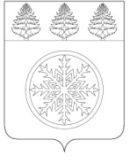 КОНТРОЛЬНО-СЧЕТНАЯ ПАЛАТА ЗИМИНСКОГО ГОРОДСКОГОМУНИЦИПАЛЬНОГО ОБРАЗОВАНИЯЗаключение №  01-13/10по результатам внешней проверки годового отчета об исполнении бюджета Зиминского городского муниципального образования за 2023 год8  мая   2024 г.                                                                                               г. ЗимаОбщие положения Настоящее заключение на Отчет об исполнении бюджета Зиминского городского муниципального образования за 2023 год подготовлено Контрольно-счетной палатой Зиминского городского муниципального образования (далее - Контрольно-счетная палата) в соответствии с требованиями ст. 157,  264.4 Бюджетного кодекса Российской Федерации (далее - БК РФ), Положением о бюджетном процессе в Зиминском городском муниципальном образовании, утвержденным решением Думы Зиминского городского муниципального образования от 24.02.2021 № 198, Положением о  Контрольно-счетной палате Зиминского городского муниципального образования, утвержденного решением Думы Зиминского городского муниципального образования от 25.11.2021 № 172, планом деятельности Контрольно-счетной палаты Зиминского городского муниципального образования на 2024 год, стандартом финансового контроля «Внешняя проверка годового отчета об исполнении бюджета Зиминского городского муниципального образования», утвержденного распоряжением председателя КСП от 29.11.2021 г. № 02, на основании распоряжения председателя КСП  ЗГМО от 18.03.2024 г . № 01-07/03 «О проведении внешней проверки годовой отчетности об исполнении бюджета Зиминского городского муниципального образования и главных администраторов бюджетных средств за 2023г.» и поручения мэра Зиминского городского муниципального образования от 27.03.2024 г. № 370.Для проведения внешней проверки годового отчета об исполнении местного бюджета за 2023 год Администрацией Зиминского городского муниципального образования 27 марта 2024 года представлены в Контрольно-счетную палату: годовой отчет об исполнении местного бюджета за 2023 год, проект решения Думы Зиминского городского муниципального образования «Об утверждении отчета об исполнении бюджета Зиминского городского муниципального образования за 2023 год» (далее-Проект) с приложением всех документов и материалов, определенных ст. 37 Положения о бюджетном процессе.Заключение на годовой отчет об исполнении местного бюджета за 2023 год подготовлено Контрольно-счетной палатой в срок с 19 апреля по 14 мая 2024 г. с учетом: - данных внешней проверки годовой бюджетной отчетности главных администраторов бюджетных средств, по результатам которой подготовлено 6 актов Контрольно-счетной палаты (с № 01-11/01  по № 01-11/06). Для рассмотрения результатов внешней проверки годовой бюджетной отчетности данные акты направлены в адрес руководителей учреждений – главных администраторов бюджетных средств;- отчета об исполнении консолидированного бюджета Зиминского городского муниципального образования за 2023 год, составленного Управлением по финансам и налогам администрации Зиминского городского муниципального образования.Годовая отчетность об исполнении местного бюджета за 2023 год составлена с применением:- Инструкции о порядке составления и представления годовой, квартальной и месячной отчетности об исполнении бюджетов бюджетной системы Российской Федерации, утвержденной приказом Минфина России от 28 декабря 2010 года 191н (далее – Инструкция 191н);- Инструкции о порядке составления и представления годовой, квартальной и месячной отчетности государственных (муниципальных) бюджетных и автономных учреждений, утвержденной приказом Минфина России от 25 марта 2011 года 33н (далее – Инструкция 33н).Консолидированная бюджетная отчетность представлена в Министерство финансов Иркутской области в соответствии с требованиями Инструкции 191н в установленный  срок. О сданной в срок отчетности свидетельствует уведомление о принятии отчетности Министерства финансов Иркутской области от 25.03.2024 года. 2.  Общая характеристика основных параметров исполнения местного бюджетаАнализ исполнения основных характеристик бюджета Зиминского городского муниципального образования за 2023 годРешением Думы Зиминского городского муниципального образования от 22.12.2022 г.  № 251 «О бюджете Зиминского городского муниципального образования на 2023 год и на плановый период 2024 и 2025 годов» (далее - Решение о бюджете) на 2023 год были утверждены основные характеристики бюджета:- общий объем доходов – 2256391,7 тыс. рублей, в том числе объём межбюджетных трансфертов из областного бюджета в сумме 1993491,7 тыс. рублей;- общий объем расходов – 2274564,2 тыс. рублей;- размер дефицита местного бюджета в сумме 18172,5 тыс. рублей или 6,9 процентов от утвержденного общего годового объема доходов местного бюджета без учета утвержденного объема безвозмездных поступлений.Основные характеристики местного бюджета за 2023 год неоднократно изменялись. За 2023 год Решениями Думы Зиминского городского муниципального образования было принято 5 изменений и дополнений в Решение о бюджете: от 26.01.2023 №  257, 23.03.2023 № 267, 22.06.2023 № 287, 04.10.2023  № 302, 28.12.2023 № 311.Таблица  1 (тыс.руб.) С учётом указанных решений основные характеристики местного бюджета на 2023 год составили: - по доходам в сумме 3124364,0 тыс. рублей; - по расходам в сумме 3144084,5 тыс. рублей; - дефицит в сумме 19717,5 тыс. рублей или 6,3 процента утвержденного общего годового объема доходов местного бюджета без учета утвержденного объема безвозмездных поступлений.В декабре 2023 года на основании приказа Управления по финансам (в редакции от 29.12.2023 г № 36), в параметры местного бюджета внесены изменения в связи с корректировкой в сторону увеличения объема безвозмездных поступлений из областного бюджета в сумме 62824,9 тыс.руб., окончательные параметры местного бюджета утверждены по доходам 3187188,9 тыс.руб., в  т.ч. безвозмездные 2873588,9 тыс.руб.,  по расходам 3206906,4 тыс.руб., размер дефицита запланирован 19717,5 тыс.руб.Внесение изменений в утвержденный бюджет в основном связано с необходимостью отражения в доходной и расходной части бюджета полученных безвозмездных поступлений, поступлением в отчетном периоде собственных доходов, перемещением бюджетных ассигнований в связи с уточнением расходных обязательств местного бюджета в ходе его исполнения.Сводная бюджетная роспись в отчетном периоде велась в соответствии со ст. 217 БК РФ и с Порядком составления и ведения сводной бюджетной росписи и бюджетных росписей главных распорядителей средств (главных администраторов источников финансирования дефицита бюджета), утвержденным начальником Управления  по финансам и налогам администрации Зиминского городского муниципального образования от 27.05.2020 № 44. Пунктом 1 Проекта предлагается утвердить отчет об исполнении местного бюджета за 2023 год по доходам в сумме 2853025,4 тыс.руб., по расходам 2852087,1 тыс.руб., с превышением доходов над расходами (профицит местного бюджета) в сумме 938,3 тыс.руб..Исполнение местного бюджета в 2023 году по основным его показателям и изменение плановых показателей в первоначальной и окончательной редакциях представлено в  таблице 2:Таблица 2 (тыс. руб.)Увеличение плановых бюджетных назначений в окончательной редакции (утвержденных приказом Управления по финансам) в сравнении с первоначальной редакцией решения о бюджете в 2023 году осуществлено по доходам местного бюджета на 932342,2 тыс.руб. (или на 41 %), в том числе по группе «Налоговые и неналоговые доходы» плановые назначения увеличены на 50700,00 тыс.руб (или на 19,2 %), по группе «Безвозмездные поступления»  увеличены на 880097,2 тыс.руб. (или на 44 %).План по доходам местного бюджета исполнен на 2853025,4 тыс.руб. или на 89,5 % от утвержденного окончательным решением Думы о местном бюджете с учетом приказа Управления по финансам на 2023 год. Плановые назначения по доходам выполнены на 89,5 %, в том числе:- по налоговым и неналоговым доходам  на 101,5 %;- по безвозмездным поступлениям на 88,2 %.План по расходам местного бюджета в сравнении с первоначальной редакцией увеличен на 932342,2 тыс.руб. или на 41 %. Расходы местного бюджета исполнены в объеме 2852087,1 тыс.руб. или на 88,9 % от утвержденного плана, что меньше уточненных плановых назначений на 354819,3 тыс.руб.Плановый размер дефицита в сравнении с первоначальной редакцией увеличен на 1545,00 тыс.руб. По итогам 2023 года местный бюджет исполнен с профицитом в сумме 938,3 тыс.руб.Кассовое обслуживание исполнения бюджета осуществлялось Управлением по финансам и налогам администрации Зиминского городского муниципального образования.		Отчет об исполнении бюджета Зиминского городского муниципального образования за 2023 год представлен Управлением по финансам и налогам по форме 0503317 27.03.2024г. и составлен на основании данных отчетов по исполнению бюджета главных распорядителей бюджетных средств, в соответствии с требованиями приказа Минфина РФ №191н.	При исполнении бюджета Зиминского городского муниципального образования за 2023 год соблюдался принцип единства кассы и подведомственности финансирования расходов. Основные показатели исполнения местного бюджета за 2020-2023 годыАнализ показателей устойчивости местного бюджета за период 2020-2023 годовТаблица № 3Как видно из таблицы, коэффициент зависимости местного бюджета от других бюджетов РФ в 2023 году повысился на 4,6 процентных пункта в сравнении с 2020 годом и составил 88,8 %.Коэффициент бюджетной результативности показывает, что на каждого проживающего на территории Зиминского городского муниципального образования в 2023 году приходилось 95,67 тыс.руб. доходов местного бюджета, что выше уровня 2022 года на 7,3 тыс.руб. или на 8,3 %.Коэффициент бюджетной обеспеченности показывает уровень бюджетных расходов на одного жителя Зиминского городского муниципального образования,  в 2023 году показатель составил  95,64 тыс.руб. на 1 жителя, что выше  уровня 2022 года на 7,25 тыс.руб. или на 8,2 %.На увеличение коэффициентов бюджетной результативности и обеспеченности в 2023 году повлияло: увеличение объемов поступивших доходов  (за счет увеличения безвозмездных поступлений), соответственно увеличение объемов произведенных расходов.Исполнение местного бюджета, как по доходам, так и по расходам в течение 2023 года осуществлялось недостаточно равномерно. Анализ ритмичности исполнения местного бюджета за 2023 год отражен в таблице № 4.Таблица № 4 (тыс.руб.)	Как видно из таблицы, наибольшая сумма доходов в 2023 году поступила в 4 квартале (32,5  % годового объема доходов), наибольший объем расходов также произведен в 4 квартале (32,7 % от годового объема расходов).3.Анализ исполнения доходной части местного бюджетаУточненный план по доходам бюджета в 2023 году исполнен к уточненному плану на 89,5  % в сумме 2853025,4 тыс. руб. (приложение № 1 к Проекту), в том числе:- по налоговым и неналоговым доходам – 318247,0 тыс. рублей, или на 101,5 %;- по безвозмездным перечислениям –  2534778,4  тыс. рублей, или на 88,2  %. Структура исполнения доходной части местного бюджета за 2023 год по показателям представлена на диаграмме. Как видно из диаграммы, объем доходов, поступивших в местный бюджет в 2023 году, сформирован за счет безвозмездных поступлений и налоговых доходов.Решением Думы Зиминского городского муниципального образования о местном бюджете в редакции от 28.12.2023 г. с учетом приказа Управления по финансам, первоначально прогнозируемый объем доходов  местного бюджета увеличен на  930797,2 тыс.руб. (или на 41 %).Информация об изменениях плана по видам доходов местного бюджета                                                                                                                     Таблица 5  (тыс. руб.)Основные показатели исполнения местного бюджета по доходамТаблица 6  (тыс.руб.)Исполнение в 2023 году доходов местного бюджета по группе «Налоговые и неналоговые доходы» составило 318247,00 тыс.руб. или 101,5 % к уточненному плану. Выполнение плана по отдельным показателям налоговых и неналоговых доходов колеблется в диапазоне от 42,9 % до 116,9 %. Исполнение в 2023 году «Безвозмездных поступлений» составило  2534778,4  тыс.руб. или 88,2 %.Доходы в местный бюджет поступали от  12 главных администраторов доходов – федеральных и областных государственных учреждений.Согласно постановлению администрации Зиминского городского муниципального образования от 18.11.2021 г.  № 922 администрирование доходов местного бюджета в 2023 году закреплено за  6 главными администраторами доходов. Из анализа  поступлений доходов по главным администраторам доходов местного бюджета видно, что в 2023 году 99,9 % от всех поступлений в доход местного бюджета администрировали 6 главных администраторов доходов местного бюджета: Комитет по образованию администрации Зиминского городского муниципального образования – 29 %, Комитет имущественных отношений, архитектуры  и градостроительства администрации Зиминского городского муниципального образования – 23 %, Комитет жилищно-коммунального  хозяйства, транспорта и связи администрации Зиминского городского муниципального образования – 15 %,  Управление по финансам и налогам администрации ЗГМО – 14 % ,  Администрация Зиминского городского муниципального образования –  9 %,  Федеральная налоговая служба по Иркутской области – 10 %.  Информация по поступлению доходов в разрезе администраторов доходов бюджетаТаблица 7  (тыс.руб.)Сумма поступивших налоговых и неналоговых доходов при плане 313600,00 тыс.руб. составила 318247,00 тыс.руб. или 101,5 %, в том числе:Налоговые доходы – 275726,2 тыс.руб.Неналоговые доходы – 42520,8 тыс.руб.Годовые назначения по большинству видов налоговых и неналоговых доходов исполнены в полном объеме, за исключением исполнения налога на совокупный доход – исполнение при плановом показателе 38251,00 тыс.руб. составило 37446,9 тыс.руб. или 97,9 % и прочих неналоговых доходов при плановом показателе 3527,9  тыс.руб. составило 3514,5 тыс.руб. или 99,6  %Сверх плана за отчетный финансовый год в бюджет ЗГМО поступило 4647,0 тыс.руб. налоговых и неналоговых доходов (увеличение поступлений по налогу на доходы физических лиц, налогу на имущество физических лиц,  земельному налогу с организаций, земельному налогу с физических лиц, налогу, взимаемому в связи с применением патентной системы налогообложения,  госпошлины, доходам от продажи материальных и нематериальных активов, штрафов и др.)                                     3.1.  Налоговые и неналоговые доходы3.1.1. Налог на доходы физических лицПоступление в доход местного бюджета налога на доходы физических лиц, который является основным бюджетообразующим налогом,   планировалось в первоначальном бюджете в сумме 154000 тыс.руб.,  в течение 2023 г. план по поступлениям по данному виду дохода увеличен на 32963,8 тыс.руб. и утвержден в сумме 186963,8 тыс.руб. За 2023 г. поступило платежей по налогу на доходы физических лиц в сумме 190652,7 тыс.руб. или 101,9 % от утвержденного плана.  В структуре налоговых и неналоговых доходов данный налог составляет 59,9 %  или 190652,7  тыс.руб. против 157778,6   тыс.руб. в 2022 году, рост составил 32874,1 тыс.руб. или  20,8 %. Из поступившей суммы  данного налога 82 517,8 тыс.руб. или 43,3 % составляют поступления от ОАО «РЖД».                  3.1.2. Налоги на товары (работы, услуги), реализуемые на территории Российской ФедерацииПоступление в доход местного бюджета платежей  по налогам на товары (работы, услуги), реализуемые на территории Российской Федерации,  планировалось в первоначальном бюджете в сумме 14255,00тыс.руб., план  увеличен на 2045,0 тыс.руб. и утвержден в сумме 16300,0 тыс.руб.,  исполнен на 101,7 % или 16581,0 тыс.руб. против 15625,7 тыс.руб. в 2022 г., рост 955,3 тыс.руб. или 6,1 %,  в структуре налоговых и неналоговых платежей  составляет  5,2 %;Данный вид дохода включает:-  доходы от уплаты акцизов на дизельное топливо –8591,5 тыс.руб. против 7833,3 тыс.руб.  в 2022 г.;-  доходы от уплаты акцизов на моторные масла для дизельных и (или) карбюраторных (инжекторных) двигателей – 44,8 тыс.руб.  против 42,3 тыс.руб. 2022 г.;;-  доходы от уплаты акцизов на автомобильный бензин – 8879,9  тыс.руб. против 8648,8 тыс.руб. 2022 г.;-  доходы от уплаты акцизов на прямогонный бензин –(-935,3) тыс.руб. против –(-898,7) тыс.руб. 2022 г.;	3.1.3. Налоги на совокупный доходПоступление в доход местного бюджета платежей по налогам на совокупный доход планировалось в местном бюджете в сумме  35330,0,0 тыс.руб., в течение 2023 г. план по налогу увеличен на 2921,0 тыс.руб. и утвержден в сумме 38251,0 тыс.руб., исполнен на 97,9 % или 37446,9 тыс.руб. против 27509,2 тыс.руб. в 2022 г.,  рост составил 9937,7 тыс.руб. или на 36,1 %., в т.ч.:- налог, взимаемый в связи с применением упрощенной системы налогообложения – 35649,3 тыс.руб.,   против 19918,3 тыс.руб. в 2022 г., рост 15731,00 тыс.руб. или 79 %;- единый налог на вмененный доход –  (-231,4) тыс.руб. против 383,6 тыс.руб. в 2022 г. ;- единый сельскохозяйственный налог – 0,5 тыс.руб. против 24,5 тыс.руб. в 2022 г.;- налог, взимаемый в связи с применением патентной системы налогообложения – 2028,3 тыс.руб. против 7182,8 тыс.руб. в 2022 г.. 3.1.4. Налоги  на имуществоПоступление в доход местного бюджета платежей по налогам на имущество   планировалось в первоначальном бюджете в сумме  19100,00  тыс.руб.,  план  увеличен на 1800,00 тыс.руб. и утвержден в сумме 20900,00  тыс.руб.,  исполнен на 103,3 % или  21599,2 тыс.руб. против 21793,3 тыс.руб. в 2022 г., снижение на 194,1_ тыс.руб. или  0,9 %,  в структуре налоговых и неналоговых платежей  составляет  6,8  %;Данный вид дохода включает:- налог на имущество физических лиц   - 9027,3тыс.руб. против 7434,5 тыс.руб. в 2022 г. увеличение составило 1592,8 тыс.руб.; земельный налог – 12571,9 тыс.руб. против 14358,8 тыс. руб. в 2022 г., снижение составило 1786,9  тыс.руб. или 12,4 %.3.1.5. Государственная  пошлинаПоступление государственной пошлины планировалось в первоначальном бюджете в сумме  8300,0  тыс.руб.,  план  увеличен на 950,0 тыс.руб. и утвержден в сумме 9250,0  тыс.руб.,  исполнен на 102,1 % или  9446,4  тыс.руб. против  9595,4  тыс.руб. в 2022 г., снижение  составляет  149,0  тыс.руб. или 1,6  %,  в структуре налоговых и неналоговых платежей  составляет  2,9  %;3.1.6. Доходы от использования имущества, находящегося в государственной и муниципальной собственностиПоступление в доход местного бюджета платежей  по данному виду налога    планировалось в первоначальном бюджете в сумме  8450,0  тыс.руб.,  план  увеличен на 2437,0  тыс.руб. и утвержден в сумме 10887,0  тыс.руб.,  исполнен на 101,1 % или  11007,3 тыс.руб. против 9717,5  тыс.руб. в 2022 г., рост 1289,8  тыс.руб. или  13,3  %,  в структуре налоговых и неналоговых платежей  составляет  3,5  %;3.1.7. Платежи при пользовании природными ресурсамиПоступление в доход местного бюджета платежей  за пользование природными ресурсами    планировалось в первоначальном бюджете в сумме  834,3  тыс.руб.,  план  уменьшен  на 271,1    тыс.руб.  и утвержден в сумме 563,2  тыс.руб.,  исполнен на 100  % или  563,2 тыс.руб. против  1014,4 тыс.руб. в 2022 г.. 3.1.8. Доходы от оказания платных услуг (работ)и компенсации затрат государстваПоступление в доход местного бюджета доходов от оказания платных услуг (работ) и компенсации затрат государства планировалось в первоначальном бюджете в сумме  20780,0  тыс.руб.,  в течение  года план по поступлениям по данному виду дохода увеличен на 3549,8  тыс.руб. и утвержден в сумме 24329,8  тыс.руб., план  исполнен на 101,1  % или  24593,2  тыс.руб. против  21813,9  тыс.руб. в 2022 г., в структуре налоговых и неналоговых доходов  составляет  7,7  %.Информация о доходах от оказания платных услуг (работ) и компенсации затрат государства в 2023 г.                                Таблица 8  (тыс.руб.)                   Из общего объема доходов от оказания платных услуг (работ) и компенсации затрат государства  основная часть доходов поступила по главному администратору доходов местного бюджета Комитет по образованию администрации Зиминского городского муниципального образования (поступление родительской платы за содержание ребенка, присмотр и уход за ребенком в детских садах).3.1.9. Доходы от продажи материальных и нематериальных активовПоступление в доход местного бюджета доходов от продажи материальных и нематериальных активов    планировалось в первоначальном бюджете в сумме  1000,0 тыс.руб.,  в течении года план по поступлениям по данному виду дохода изменен в сторону уменьшения  на  126,7  тыс.руб. и утвержден в сумме 873,3  тыс.руб..Согласно отчету об исполнении прогнозного плана приватизации  муниципального имущества  Зиминского городского муниципального образования за 2023 год, утвержденному Решением Думы  от 28.03.2024 г. № 335  «Об утверждении отчета об исполнении прогнозного плана приватизации муниципального имущества Зиминского городского муниципального образования на 2023 год» объектов муниципальной собственности реализовано не было.Фактически поступило в бюджет 901,6 тыс.руб.,  в т.ч.: - доходы от реализации имущества, находящегося в собственности городских округов (за исключением движимого имущества муниципальных бюджетных и автономных учреждений, а также имущества муниципальных унитарных предприятий, в том числе казенных) в части реализации основных средств по указанному имуществу  -  план 2,0 тыс.руб., фактически поступило – 18,0 тыс.руб.;-   доходы от продажи земельных участков, находящиеся в государственной и муниципальной собственности – 871,3 тыс.руб., фактически поступило 883,6 тыс.руб..План  исполнен на  103,2  % или  901,6  тыс.руб. против  1322,3  тыс.руб. в 2022 г.3.1.10. Штрафы, санкции, возмещение ущерба Поступление в доход местного бюджета доходов от штрафов, санкции, возмещения ущерба и прочих неналоговых доходов планировалось в первоначальном бюджете в сумме  650,7 тыс.руб.,  в течении года план по поступлениям по данному виду дохода откорректирован в сторону увеличения  на  1103,3  тыс.руб. и утвержден в сумме 1754,0 тыс.руб., поступление составило 1941,0 тыс.руб. или 110,7 %,  что в 3 раза больше, чем в 2022 году.3.1.11. Прочие неналоговые доходыПоступление в доход местного бюджета прочих неналоговых доходов планировалось в первоначальном бюджете в сумме  200,  тыс.руб.,  в течении года план по поступлениям по данному виду дохода откорректирован в сторону увеличения  на  3327,9  тыс.руб. и утвержден в сумме 3327,0 тыс.руб., поступление составило 3514,5 тыс.руб. или 99,6 %,  что на 754,7 тыс.руб. меньше, чем в 2022 году.В сравнении с фактом 2022 года, в городскую казну за отчетный период поступило налоговых и неналоговых доходов на 18,3 %  или на 49215,7 тыс.руб. больше, из них:- налоговых доходов больше на 43423,5 тыс.руб.;- неналоговых доходов больше на 5792,2 тыс.руб.Доля налоговых и неналоговых доходов в общей сумме доходов составила всего 11,2 %, что на 1,1 % выше уровня прошлого года, в 2022 г. – 10,1 %.Структура налоговых доходов местного бюджета в 2023 году представлена на диаграмме3.2. Безвозмездные поступленияПоступление в доход местного бюджета безвозмездных поступлений планировалось в первоначальном бюджете в сумме  1993491,7 тыс.руб.,  в течение года план по поступлениям по данному виду дохода увеличен на  880097,2  тыс.руб. и утвержден на конец года в сумме 2873588,9  тыс.руб..Изменение объемов безвозмездных поступленийТаблица 9 (тыс.руб.)Доля безвозмездных поступлений в общем объеме доходов составила 88,8 %, что на 136684,4 тыс.руб. или на 5,7 % выше поступлений в 2022 году.Безвозмездные поступления от других бюджетов бюджетной системы Российской Федерации составили 2534778,5 тыс.руб., при плановых назначениях  - 2873588,9 тыс.руб., что составило 88,2 % к плану, и увеличение к 2022 году в сумме 136684,4 тыс.руб. в том числе:дотации – 329820,4 тыс.руб., 100 % к плану, увеличение к 2022 году на  61440,4 тыс.руб.;субсидии – 1331832,8 тыс.руб., 81 % к плану, снижение к 2022 году на 75644,00 тыс.руб.;субвенции – 750193,7 тыс.руб., 96,5 % к плану, увеличение к 2022 году на 54337,1 тыс.руб.;иные межбюджетные трансферты – 123268,4 тыс.руб., 99,9 % к плану, увеличение к 2022 году на 93596,0 тыс.руб..Возврат остатков субсидий, субвенций, имеющих целевое назначение, прошлых лет из бюджета составил 377,2 тыс. (в 2022 году возврат  3354,9 тыс.руб., что на 2977,7 тыс.руб. выше  возврата 2023 г.).- по субсидии по обеспечению бесплатным питьевым молоком обучающихся 1-4 классов  в муниципальных общеобразовательных организациях - 0,02 рублей.- по субсидии на реализацию мероприятий по обеспечению жильем молодых семей - 377 176,55 рублей (восстановленные остатки 2023 г.).   В связи с отсутствием потребности по отдельным видам межбюджетных трансфертов,  безвозмездные поступления поступили не в полном объеме. Так, в бюджет города недопоступило 338 470,6 тыс. рублей, из них: субсидии – 311 440,3 тыс. рублей; субвенции – 26 939,3 тыс. рублей; иные межбюджетные трансферты – 91,0 тыс. рублей.Поступления доходов в местный бюджет в динамике трех лет представлены следующими показателями:  Таблица 10 (тыс.руб.)Проанализировав доходную часть бюджета Зиминского городского муниципального образования за период  2021-2023 годы можно сделать выводы, что наибольший удельный вес в структуре доходной части местного бюджета традиционно имеют безвозмездные поступления. При этом в 2023 году наблюдается увеличение  налоговых   и неналоговых доходов в общем объеме поступлений в местный бюджет и рост доли  безвозмездных поступлений.В совокупности налоговые и неналоговые доходы местного бюджета не позволяют сформировать достаточную собственную доходную базу, поэтому в структуре доходов местного бюджета существенными являются безвозмездные поступления от других уровней бюджетов. В ходе проведения внешней проверки установлено соответствие объема поступивших в 2023 году доходов в местный бюджет, отраженным в отчете об исполнении консолидированного бюджета за 2023 год (форма 0503317) и в приложении № 1 к Проекту решения Думы Зиминского городского муниципального образования «Об утверждении отчета об исполнении бюджета Зиминского городского муниципального образования за 2023 год».Недоимка по налогам и сборамСогласно данным Управления по финансам и налогам администрации Зиминского городского муниципального образования по состоянию на 01.01.2024 г. общая задолженность по налоговым платежам в местный бюджет по основным доходным источникам составила  20121,0  тыс. рублей, в т. ч. по налогу на доходы физических лиц  в сумме 7124,0 тыс. рублей; по земельному налогу, налогу на имущество физических лиц в сумме 7679,0 тыс. рублей. Согласно представленному анализу задолженности по платежам в доле местного бюджета, общая сумма задолженности по уплате налогов и сборов, на 01.01.2023 года составляла 12643,0 тыс. рублей. В сравнении с началом года общая сумма задолженности увеличилась на 7478,0 тыс. рублей или на 59,1 %.  Отмечается увеличение задолженности по налогу на доходы физических лиц на 3158,0 тыс.руб. или 79,6 %.Поступление недоимки является существенным потенциальным резервом увеличения налоговых доходов местного бюджета. Согласно информации Комитета имущественных отношений, архитектуры и градостроительства администрации Зиминского городского муниципального образования, представленной в КСП,  по состоянию на 01.01.2023 года задолженность составляла 16067,16 тыс. руб. из них:- арендная плата за земельные участки, находящиеся в собственности городских округов в сумме 5672,6  тыс. руб. ( в т.ч. задолженность по арендной плате и пени за просрочку платежа, взысканная в судебном порядке – 3535,0 тыс.руб.) ;- от сдачи в аренду имущества, находящегося в оперативном управлении органов управления городских округов и созданных ими учреждений в сумме 5743,86 тыс. руб. (в т.ч. задолженность по арендной плате и пени за просрочку платежа, взысканная в судебном порядке – 5043,0 тыс.руб.);- прочих поступлений от использования имущества, находящегося в собственности муниципального образования (по договорам социального найма жилого помещения муниципального жилищного фонда) в сумме 4650,7 тыс. рублей.По запросу Контрольно-Счетной палаты информация о проводимой работе по взысканию задолженности Комитетом имущественных отношений, архитектуры и градостроительства  не представлена.Взыскание задолженности по неналоговым доходам бюджета продолжает оставаться дополнительным резервом увеличения поступлений доходов в местный бюджет. 4.  Анализ исполнения расходов бюджета Зиминского городского муниципального образования за 2023 годРешением о бюджете Думы Зиминского городского муниципального образования  от 22.12.2022 № 251 «О бюджете Зиминского городского муниципального образования на 2023 год и на плановый период 2024 и 2025 годов» (в редакции от 28.12.2023 г. № 311) расходы местного бюджета утверждены в сумме  3144081,5 тыс.руб..В сводной бюджетной росписи расходов местного бюджета на 2023 год  и на плановый период 2024 и 2025 годов (в редакции приказа Управления по финансам и налогам от 29.12.2023 г. № 36) бюджетные ассигнования на 2023 год утверждены  в сумме 3206906,4 тыс.руб., что выше расходов местного бюджета, утвержденных решением Думы Зиминского городского муниципального образования от 28.12.2023 г. № 311 на 62824,9 тыс.руб.. Увеличение плановых расходов в конце 2023 года (в период с 28 по 29 декабря 2023 года) произведено Управлением по  финансам в соответствии с доведенными Министерством финансов Иркутской области уведомлениями об изменении объемов межбюджетных трансфертов, предоставляемых муниципальному образованию из областного бюджета, в результате чего:Увеличены расходы на общую сумму 62824,9 тыс.руб., в том числе:- в рамках программы переселения граждан из аварийного жилищного фонда Иркутской области, включенного в перечень многоквартирных домов, признанных в установленном порядке до 1 января 2017 года аварийными и подлежащими сносу или реконструкции в связи с физическим износом в процессе их эксплуатации на территории Иркутской области, расселяемых с финансовой поддержкой государственной корпорации – Фонда содействия реформированию жилищно-коммунального хозяйства, за счет средств, поступивших от Фонда содействия реформированию жилищно-коммунального хозяйства (этап 2023-2024 г.г.) в сумме 62448,8 тыс.руб.;-  в рамках программы переселения граждан из аварийного жилищного фонда Иркутской области, включенного в перечень многоквартирных домов, признанных в установленном порядке до 1 января 2017 года  аварийными и подлежащими сносу или реконструкции в связи с физическим износом в процессе их эксплуатации на территории Иркутской области, расселяемых с финансовой поддержкой государственной корпорации – Фонда содействия реформированию жилищно-коммунального хозяйства, за счет средств областного бюджета (Строительство и (или)  приобретение жилых помещений, а также предоставление возмещений гражданам за изымаемые жилые помещения текущего года за счет средств областного бюджета (этап 2023-2024, ускоренный) в сумме 4873,3 тыс.руб.Уменьшены расходы:- в части обеспечения мероприятий по обеспечению деятельности советник директора по воспитанию и взаимодействию с детским общественными объединениями в государственных и муниципальных общеобразовательных организациях Иркутской области в сумме 728,7 тыс.руб.;- в части обеспечения мероприятий на ежемесячное денежное вознаграждение за классное руководство педагогическим работникам муниципальных общеобразовательных организаций Иркутской области в сумме 484,0 тыс.руб.;- в части обеспечения мероприятий по организации бесплатного горячего питания     обучающихся, получающих начальное общее образование в муниципальных образовательных организациях Иркутской области в сумме 1216,9 тыс.руб.;            - в части осуществления отдельных областных государственных полномочий по предоставлению мер социальной поддержки многодетным и малоимущим семьям в сумме 2067,6 тыс.руб..Согласно пункту 1 Проекта, представленного на экспертизу, приложениям № 2,3,4 к Проекту, исполнение местного бюджета по расходам составило 2852087,1 тыс.руб. или 88,9 % к плановым показателям, утвержденным решением Думы Зиминского городского муниципального образования. Расходы местного бюджета, согласно внесенным изменениям в утвержденную бюджетную роспись, в  2023 году предусмотрены на реализацию программных расходов в сумме 2946758,6 тыс.руб.(или 92 %) и непрограммных расходов в сумме 260147,8 тыс.руб.(или 8 %).Фактическое исполнение расходов местного бюджета  в сумме 2852087,1 тыс.руб. в разрезе программных и непрограммных расходов приведено в следующей диаграмме:Исполнение местного бюджета по расходам за 2023 год осуществлялось по 13 разделам бюджетной классификации расходов. 4.1.Результат исполнения местного бюджета по расходам за 2023 год в разрезе кодов функциональной классификации расходов	                                                                                                                                                        Таблица 11  (тыс. руб.)Расходы местного бюджета, согласно Решению о бюджете от 28.12.2023 г. № 311 увеличены по сравнению с первоначальным бюджетом на 932342,2 тыс.руб. или 41 %. Основной причиной увеличения расходов стало поступление дополнительных целевых межбюджетных трансфертов из вышестоящих  бюджетов  РФ в течение 2023 года.Приоритетным направлением исполнения местного бюджета, как и в предыдущие годы,  является финансирование социальной сферы, на которую направлено 49,9 % (1423258,6 тыс.руб.) от общего объема расходов бюджета.Анализ исполнения расходов местного бюджета по разделам и подразделам функциональной классификации расходов показал,  что наибольший удельный вес в структуре расходов занимают расходы по разделу «Образование» - 39,5%, «Культура, кинематография» - 3,0 % «Национальна экономика» - 4,9%, «Жилищно-коммунальное хозяйство» - 38,2 %. Далее следуют расходы на отрасли «Общегосударственные вопросы» - 6,4 %, «Социальная политика» - 1,0 %,   «Физическая культура и спорт» - 6,3 %, «Средства массовой информации» - 0,1%, «Национальная оборона» - 0,1%, «Национальная безопасность и правоохранительная деятельность» - 0,3 %, «Здравоохранение» - 0,002%, «Охрана окружающей среды» - 0,2%, «Обслуживание муниципального долга» - 0,00008%.Структура исполнения местного бюджета по расходам по состоянию на 01.01.2024 года представлена в диаграмме:Объемы кассовых расходов в функциональном разрезе бюджетной классификации расходов бюджета РФ за 2021-2023 г.г. приведены в таблице № 12                                                                                                 Таблица № 12 (тыс.руб.) Как видно из таблицы,  расходы в 2023 году значительно увеличились в сравнении с предыдущими годами: увеличение к общему объему расходов 2021 года составило 163,8%, к объему расходов 2022 года – 106,9 %.Раздел 01 «Общегосударственные вопросы»Расходы на общегосударственные вопросы в 2023 году при плановых назначениях 186763,8  тыс. рублей  произведены в сумме  182115,7  и составляют 6,4 % от общей суммы расходной части бюджета. Увеличение расходов по данному разделу в сравнении с показателями 2022 года составило 45595,9  тыс. рублей,  расходы  исполнены на 97,5 % от плановых назначений,  в т.ч.:- функционирование органов местного самоуправления (Администрация ЗГМО, Дума ЗГМО, Контрольно-счетная палата ЗГМО, Управление по финансам и налогам администрации ЗГМО) – 113748,0 тыс.руб.;-   оплата за списки в присяжные заседатели – 7,5 тыс.руб.;-   другие общегосударственные вопросы -  68360,3 тыс.руб. ( расходы на осуществление отдельных государственных полномочий, на содержание МКУ «Центр бухгалтерского учета ЗГМО»,  МКУ «Дирекция единого заказчика-застройщика», МКУ «Служба закупок», расходы на содержание Комитета имущественных отношений, архитектуры и градостроительства и другие общегосударственные расходы).Таблица 13   (тыс. руб.)По разделу 02 «Национальная оборона» объем финансирования расходов исполнен в сумме 3236,6 тыс. рублей или 99,7 % от уточненных плановых назначений (3039,7 тыс.руб. – на осуществление первичного воинского учета на территориях, где отсутствуют военные комиссариаты, 196,9 тыс.руб. – на мобилизационную подготовку).Таблица 14 (тыс.руб.)По разделу 03 «Национальная безопасность и правоохранительная деятельность» расходы произведены в сумме 8388,7 тыс. руб., исполнение составило 97,9 %.  Данный раздел включает расходы на содержание и функционирование  МКУ «Единая дежурно-диспетчерская служба ЗГМО», а также расходы, направленные на основные мероприятия в рамках гражданской обороны и защиты населения от чрезвычайных ситуаций.                                                                                                     Таблица 15 (тыс.руб.)По разделу  04  «Национальная экономика» кассовое исполнение составило 140296,9 тыс. рублей или 98,9 % к уточненным бюджетным ассигнованиям,  удельный вес расходов по данному разделу в общей сумме расходов составляет  4,9 %. Из общей суммы расходов  122,4 тыс.руб. на осуществление государственных полномочий в области регулирования тарифов.Таблица 16 (тыс.руб.)По подразделу 0406 «Водное хозяйство» исполнение составило 2 174 тыс.руб., данные средства были направлены на разработку ПСД на кап. ремонт объекта «Берегоукрепление водозаборного узла на острове «Черемуховый куст»». По подразделу «Дорожное хозяйство» в рамках программы «Развитие дорожного хозяйства ЗГМО» расходы составили 137 230,5 тыс.руб.:- на основное мероприятие подпрограммы «Капитальный ремонт автомобильных дорог» - 80 014,6 тыс.руб. (осуществление дорожной деятельности в отношении автомобильных дорог общего пользования местного значения, входящих в транспортный каркас Иркутской области на капитальный ремонт дороги по ул. Подаюрова);- на мероприятие «Содержание автомобильных дорог» - 50 917,1 тыс.руб., (в том числе за счет средств дорожного фонда 17 606,0 тыс.руб.);-  расходы в рамках подпрограммы «Повышение безопасности дорожного движения» - 6 298,8 тыс.руб.В рамках муниципальной программы «Содействие и развитие малого и среднего бизнеса» расходы составили – 770  тыс.руб. По разделу 05 «Жилищно-коммунальное хозяйство»Кассовое исполнение по данному разделу составило 1088695,1 тыс. рублей или 77,6 % к уточненным бюджетным ассигнованиям,  Удельный вес расходов по данному разделу в общей сумме расходов составляет  38,2 %.Таблица 17 (тыс.руб.)Всего по разделу «Жилищно-коммунальное хозяйство» в 2023 году направлено 1088695,1 тыс.руб.. По подразделу 01 «Жилищное хозяйство» - 550 192 тыс.руб., в том числе- на подпрограмму «Переселение граждан из ветхого и аварийного жилищного фонда – 537 609,1 тыс.руб. (за счет средств Фонда реформирования ЖКХ- 514 325,2 тыс.руб., за счет средств областного бюджета – 19 020,1 за счет софинансирования из местного бюджета – 4 263,8 тыс.руб.);- на безвозмездные перечисления организациям (возмещение впадающих доходов управляющим компаниям) – 4 399,4 тыс.руб.;- на расходы в рамках основного мероприятия «Капитальный ремонт муниципального жил. фонда и взносы за капитальный ремонт» – 2 208,0 тыс.руб.;- на разработку ПСД на строительство сейсмостойких жилых домов, основных объектов и систем жизнеобеспечения взамен тех, сейсмоусиление и реконструкция которых экономически нецелесообразны – 5600 тыс.руб.- на прочие расходы в области жилищно-коммунального хозяйства – 375,5 тыс.руб. (оплата за техническое присоединение строящихся домов).  Расходы на коммунальное хозяйство (подраздел 02) составили 390 677,3 тыс.руб., которые были направлены на подготовку объектов коммунальной инфраструктуры к отопительному сезону в части осуществления мероприятий в области организации теплоснабжения – 382 029,1 тыс.руб., из них:-  на строительство теплотрассы к западной части города – 372 337,3 тыс.руб. (за счет средств областного бюджета – 342 550,3 тыс.руб., за счет средств местного бюджета – 29 787 тыс.руб.); - на прочие расходы в области организации теплоснабжения  - 9 691,8 тыс.руб. тыс.руб.;- на осуществление мероприятий в области водоснабжения – 2786,4 тыс.руб.- на осуществление мероприятий в области водоотведения – 5861,8 тыс.руб.Расходы в рамках благоустройства города (подраздел 03)  составили – 137 345,2 тыс.руб. из них: - по муниципальной программе «Формирования современной городской среды» – 109 713 тыс.руб. (в том числе субсидия в рамках конкурса «Создание комфортной городской среды в малых городах и исторических поселениях - победителях Всероссийского конкурса лучших проектов создания комфортной городской среды» - 90000 тыс.руб.). Расходы в рамках вышеуказанной программы были направлены на благоустройство общественных территорий города в сумме – 106 051,5 тыс.руб.На благоустройство дворовых территорий многоквартирных домов объем освоенных средств составил - 3 661,5 тыс.руб.- расходы на содержание МКУ «Чистый город» в рамках мероприятия по благоустройству города – 6 945,2 тыс.руб.;- за счет реализации мероприятий инициативных проектов – 12 887,6 тыс.руб. (за счет средств областного бюджета – 11 517,7 тыс.руб., 1 369,9 тыс.руб. – средства, перечисленные инициативными гражданами). Данные расходы были направлены на обустройство общественных пространств города.  - на мероприятие по благоустройству городских территорий общего пользования за счет средств местного бюджета – 4 178,5 тыс.руб.;- расходы в рамках мероприятия по уличному освещению – 3 620,9 тыс.руб.;На другие расходы в области жилищно-коммунального хозяйства (подраздел 05) были направлены средства в сумме – 10 480,6 тыс.руб. – на содержание казенного учреждения «Комитета жилищно-коммунального хозяйства, транспорта и связи администрации ЗГМО».По разделу 06 «Охрана окружающей среды» Кассовое исполнение по данному разделу составило 6093,3  тыс. рублей или 98,0 % к уточненным бюджетным ассигнованиям,  удельный вес расходов по данному разделу в общей сумме расходов бюджета составляет  0,2 %.                                                                                                           Таблица 18 (тыс.руб.)Финансирование осуществлялось в рамках мероприятия муниципальной программы «Охрана окружающей среды ЗГМО»:- в рамках 1 мероприятия муниципальной программы «Охрана окружающей среды ЗГМО» на осуществление отдельных областных государственных полномочий по организации проведения мероприятий по отлову и содержанию безнадзорных собак и кошек объем освоенных средств составил – 2 583,7 тыс.руб.На основное мероприятие «Оборудование контейнерных площадок для сбора ТКО» сумма фактически освоенных средств составила – 3 509,6 тыс.руб. (3 228,8 тыс.руб. –средства областного бюджета, 280,8 тыс.руб.- софинансирование из местного бюджета).	По разделу 07 «Образование» кассовое исполнение составило 1126965,6 тыс. рублей или 97,5 % к уточненным бюджетным ассигнованиям,  Удельный вес расходов по данному разделу в общей сумме расходов составляет   39,5 %.Таблица 19 (тыс.руб.)В 2023 году бюджетные средства были направлены на финансирование следующих расходов в области образования: Расходы по подразделу 01 «Дошкольное образование» направлены на  оказание услуг (выполнение работ) по реализации основных общеобразовательных программ дошкольного образования и обеспечение деятельности 9 дошкольных образовательных организаций  в сумме 359779,8  тыс.руб. и исполнены на 99,9 %.За счет средств местного бюджета осуществлено финансирование по данному подразделу в сумме 51292,8 тыс.руб. (текущее содержание, обслуживание и ремонты дошкольных образовательных учреждений), из них 22642,9 тыс.руб. – за счет средств родительской платы (питание детей).  За счет субвенции из областного бюджета (субвенция на дошкольное образование) 308487,0 тыс..По подразделу 02 «Общее образование» отражены расходы на оказание услуг (выполнение работ) по реализации основных общеобразовательных программ начального общего, основного общего, среднего общего образования и обеспечение деятельности  9 общеобразовательных организаций. Средства израсходованы на выплату заработной платы работников общеобразовательных учреждений, оплату за потребленные энергетические ресурсы, содержание зданий и сооружений, организацию бесплатного питания обучающихся и т.д., а также на софинансирование областных программ в т.ч. софинансирование строительства новой школы на 352 места. Всего на общее образование направлено 623392,7тыс.руб., исполнение плана по данному подразделу составило 95,8 %. Из средств местного бюджета объем расходов составил – 60060,8 тыс.руб., которые были направлены на текущее содержание школ,  а также на софинансирование областных программ – 8583,8 тыс.руб,,  в т.ч. софинансирование строительства новой школы на 352 места в сумме 6979,3 тыс.руб. За счет средств областного бюджета произведено расходов – 563331,9 тыс.руб., в т.ч.:- субвенция на обеспечение государственных гарантий прав граждан на получение общедоступного и бесплатного образования – 419821,5 тыс.руб.;-   субсидия на строительство новой школы на 352 места – 80261,7 тыс.руб.;-   иные межбюджетные трансферты на классное руководство – 25535,8 тыс.руб.;-   субсидия на бесплатное горячее питание – 21137,4 тыс.руб.;- субсидия на обеспечение бесплатным питьевым молоком 1-4 класс – 2362,1  тыс.руб.;- субвенция  на осуществление областных государственных полномочий по обеспечению двухразовым питанием детей-инвалидов – 578,7 тыс.руб.;- субсидия по обеспечению бесплатным двухразовым питанием обучающихся с  ограниченными возможностями здоровья – 10819,8 руб.;-  субсидия на приобретение учебников и учебных пособий – 2814,9 тыс.руб.;Расходы по подразделу 03 «Дополнительное образование детей» составили 78500 тыс. руб.- средства местного и областного бюджета. Исполнение плана по данному подразделу составило 99,9 %. За счет средств областного бюджета в рамках субсидии на реализацию народных инициатив 1 408,7 тыс.руб., направленные на текущий ремонт. А также за счет субсидии из областного бюджета в объеме 600 тыс. руб. на укрепление материально-технической базы ДХШ.За счет средств местного бюджета исполнение составило 76491,3 тыс.руб., средства направлены на реализацию дополнительных общеобразовательных программ и обеспечение деятельности организаций дополнительного образования,  расходы на содержание Детско-юношеской спортивной школы, Зиминского дома детского творчества, Детской музыкальной школы и Детской художественной школы.Расходы по  подразделу 07 «Молодежная политика и оздоровление детей»  исполнены в сумме 310,8 тыс.руб., исполнение составило 97,9 %, расходы по данному подразделу направлены на реализацию программ и мероприятий по работе с детьми и молодежью.На подраздел 09 «Другие вопросы в области образования» направлено 64982,4 тыс.руб..В рамках основного мероприятия «Отдых, оздоровление и занятость детей в период летних каникул» на организацию летнего отдыха детей, за счет средств местного бюджета выделено – 12290,4 тыс.руб., в т.ч.:- на летнее оздоровление детей (оплату стоимости набора продуктов питания для детей в оздоровительных лагерях с дневным пребыванием детей) – 2154,6 тыс.руб. (за счет областных средств 1 982,1 тыс.руб., за счет софинансирования из местного бюджета – 172,5 тыс.руб.). На укрепление материально технической базы ДОЛ «Тихоокеанец» за счет средств областного бюджета направлено 1 218,1 тыс.руб., софинансирование составило – 105,9 тыс.руб. На функционирование Комитета по образованию администрации ЗГМО, МКУ «Служба ремонта», а также проведение традиционных праздников для педагогов города, прочих мероприятий в рамках образовательного процесса направлено 52 692 тыс.руб.По разделу 08 «Культура, кинематография» Кассовое исполнение по данному разделу составило 83861,9 тыс. рублей или 99,5 % к уточненным бюджетным ассигнованиям,  Удельный вес расходов по данному разделу в общей сумме расходов составляет   3,0  %.Таблица 20 (тыс.руб.)На расходы по подразделу 01 «Культура»  направлено 71140,8 тыс.руб.,  в том числе за счет федеральных и областных средств – 169,7 тыс.руб. (субсидии на пополнение книжного фонда библиотек), за счет средств местного бюджета – 70971,1 тыс.руб., данные расходы направлены на функционирование учреждений культуры города.Расходы по подразделу 04 «Другие вопросы в области культуры и кинематографии»  направлены на содержание аппарата Управления культуры в сумме 12721,1 тыс.руб..По разделу  09 «Здравоохранение»Кассовое исполнение по данному разделу составило 61,0 тыс. рублей или 91,3 % к уточненным бюджетным ассигнованиям,  Удельный вес расходов по данному разделу в общей сумме расходов составляет   0,002  %.                                                                                                             Таблица 21 (тыс.руб.)По разделу 09  «Другие вопросы в области здравоохранения» осуществлены расходы на реализацию мероприятий  в рамках муниципальной программы «Оказание содействия по сохранению и улучшению здоровья населения г. Зимы»  в сумме 61,0 тыс.руб. По разделу  10 «Социальная политика» кассовое исполнение  составило 28734,2тыс. рублей или 98,2 % к уточненным бюджетным ассигнованиям,  Удельный вес расходов по данному разделу в общей сумме расходов составляет   1,0  %.Таблица 22 (тыс.руб.)В 2023 году бюджетные средства были направлены на финансирование следующих расходов в области социальной политики: - «Пенсионное обеспечение» (подраздел 01) - доплаты к пенсиям муниципальных служащих –  6830,8  тыс. рублей;- «Социальное обеспечение населения» (подраздел 03) – 1862,5 тыс. рублей, средства бюджета направлялись:-   на подпрограмму «Социальная поддержка и доступная среда для инвалидов» - 34,3 тыс.руб.;-     на поддержку социально-ориентированных некоммерческих организаций в сумме 1517,2 тыс.руб.;-     выплаты почетным гражданам города – 311,0 тыс.руб.;- По подразделу 04 «Охрана семьи и детства» была направлена сумма 16 656,2 тыс.руб., из них исполнены расходы по областным государственным полномочиям по обеспечению бесплатным питанием отдельных категорий обучающихся в сумме 8 323,8 тыс.руб., на исполнение подпрограммы «Молодым семьям-доступное жилье» в сумме 8 332,4 тыс.руб. По подразделу 06 «Другие вопросы в области социальной политики» исполнено – 3 384,7 тыс.руб. По данному подразделу отражены:- субвенция на осуществление областных государственных полномочий по определению персонального состава и обеспечению деятельности районных (городских), районных в городах комиссий по делам несовершеннолетних и защите их прав  в объеме 2 250 тыс.руб.;- расходы в рамках подпрограммы «Профилактика правонарушений» (заработная плата рем.бригад) – 932,5 тыс.руб.;- расходы в рамках возмещения родительской платы за детский сад детей, родители которых участвуют в СВО.По разделу 11 «Физическая культура и спорт» кассовое исполнение составило 179546,0 тыс. рублей или 97,5 % к уточненным бюджетным ассигнованиям,  Удельный вес расходов по данному разделу в общей сумме расходов составляет   6,3  %.Таблица 23 (тыс.руб.)Направлено 179546,0 тыс.руб., в том числе за счет субсидии на приобретение спортивного оборудования и инвентаря и оснащения для спортивной подготовки из областного бюджета, включая софинансирование  – 425,5 тыс.руб.На осуществление мероприятий по строительству объектов муниципальной собственности в сфере физической культуры и спорта (строительство ФОКа с бассейном) в сумме – 135 993,8 тыс.руб. (федеральные средства - 130 101,5 тыс.руб., областные – 5 420,9 тыс.руб., местный бюджет – 471,4 тыс.руб.).Расходы за счет средств местного бюджета составили 43 126,7 тыс.руб. Расходы по данному разделу были в основном направлены на функционирование автономного учреждения «Спортивная школа» - 30 521,8 тыс.руб., на приобретение терморобота для строительства ФОКа с бассейном – 7 350 тыс.руб. Также на развитие физической культуры и спорта в городе (проведение спортивных мероприятий, участие в областных и всероссийских соревнованиях, укрепление материально-технической базы, приобретение спорт. инвентаря, частичное функционирование ДЮСШ) - 5 254,9 тыс.руб.По разделу 12  «Средства массовой информации» кассовое исполнение составило 4089,8 тыс. рублей или 99,8 % к уточненным бюджетным ассигнованиям,  Удельный вес расходов по данному разделу в общей сумме расходов составляет   0,1  %.Таблица 24 (тыс.руб.)Расходы по данному разделу были направлены на функционирование муниципального автономного учреждения «Информационный центр».По разделу 13 «Обслуживание муниципального долга»По данному разделу расходы обусловлены необходимостью обеспечения выплат процентных платежей по муниципальному долгу Зиминского городского муниципального образования. В соответствии с требованиями ст. 111 БК РФ объем расходов на обслуживание муниципального долга не должен превышать 15% объема расходов муниципального бюджета, за исключением объема расходов, которые осуществляются за счет субвенций, предоставляемых из бюджетов бюджетной системы Российской Федерации. По данным отчета за 2023 год расходы на обслуживание муниципального долга составили 2,2  тыс. рублей, что не противоречит требованиям ст.111 БК РФ. Решением Думы ЗГМО  от 22.12.2022 г.  № 251 (в ред. от 28.12.2023 г. № 311) «Об утверждении бюджета на 2023 год и на плановый период 2024 и 2025 годов» в соответствии с приложением к решению № 7  в ведомственной структуре расходов местного бюджета на 2023 год утверждено 7 главных распорядителей средств местного бюджета (далее – главные распорядители бюджетных средств – или ГРБС)4.2. Исполнение бюджета за 2023 год в разрезе ГРБСТаблица 25 (тыс.руб.)Анализ объемов распределенных лимитов бюджетных обязательств по ГРБС местного бюджета показал, что по всем 7 ГРБС местного бюджета лимиты бюджетных обязательств распределены в полном объеме, в сумме 3206906,4 тыс.руб., объем неисполненных обязательств  составил 354819,3 тыс.руб. или 11,1 %.Исполнение бюджетных обязательств главными распорядителями бюджетных средств колеблется от  81 % до 99 %. Наименьшее исполнение по ГРБС - 902 в размере 81,1 % от плановых назначений. В  общей сумме бюджетных назначений наибольшая доля бюджетных назначений приходится на Администрацию ЗГМО  (Код ГРБС – 902)   – 44,3%, на Комитет по образованию (Код ГРБС – 904) – 34,6 %.4.3. Анализ расходов бюджета по видам расходов классификации расходовбюджетов РФТаблица 26 (тыс.руб.)Основную долю расходов местного бюджета в 2023 году составили расходы на приобретение объектов недвижимого имущества в муниципальную собственность – 40,3 % (в т.ч. по подпрограмме «Переселение граждан из ветхого и аварийного жилищного фонда» - приобретение жилья,  по подпрограмме «Общее образование» - строительство новой школы на 352 места),  субсидии бюджетным учреждениям – 25,2 %, расходы на выплаты персоналу казенных учреждений – 13,7 %, расходы на выплаты персоналу муниципальных органов – 4,4 %, субсидии автономным учреждениям  - 2,8 %.В ходе  проведения внешней проверки установлено соответствие объема произведенных расходов в 2023 году из местного бюджета, отраженных в Отчете об исполнении консолидированного бюджета за 2023 год (форма 0503317) и в приложениях 2,3,4   к Проекту решения Думы ЗГМО «Об утверждении отчета об исполнении бюджета Зиминского городского муниципального образования за 2023 год»4.4. Анализ  расходов бюджета в разрезе экономических статейТаблица 27 (тыс.руб.)Как видно из таблицы в 2022 году наибольшую сумму  составляют расходы на  статью 310  «Увеличение стоимости основных средств» в сумме 1146898,1  тыс.руб. или 40,3  % в общей сумме расходов бюджета и по статье расходов 240 «Безвозмездные перечисления текущего характера организациям» в сумме 810320,4  тыс.руб. или 28,4 % в общей сумме расходов бюджета, по статье 210 «Оплата труда и начисления на оплату труда» в сумме 515230,5 тыс.руб.  или 18,1 % в общей сумме расходов.Наибольшее увеличение расходов в 2023 году произошло по статье расходов 220 «Оплата работ и услуг»  на 137510,3 тыс.руб. или на 80,6 %.Увеличение расходов по статье 210 «Оплата труда и начисления на оплату труда» на 17,0 % произошло в связи с увеличением заработной платы работников муниципальных учреждений.Сводной бюджетной росписью, утвержденной приказом начальника Управления по финансам и налогам от 29.12.2023 г. № 36, предусмотрены на 2023 год ассигнования на  предоставление субсидий бюджетным и автономным учреждениям всего в сумме 829170,2 тыс.руб., в том числе:- субсидий на выполнение муниципального задания –  745187,3 тыс.руб., исполнены в сумме 717458,6 2 тыс.руб. или   96,3 %;- субсидии на иные цели – 83982,9 тыс.руб., исполнены в сумме 83433,6 тыс.руб. или 99,3 %.Согласно балансу (ф.0503730), остаток денежных средств, выделенных учреждениям виде субсидий на выполнение муниципального задания, по состоянию на начало и на конец 2023  года отсутствует.В 2023 году получателями субсидий на выполнение муниципального задания являлись 22 муниципальных учреждения, из них  17 муниципальных бюджетных учреждений, 5 муниципальных автономных учреждений.Информация о расходах бюджетными и автономными муниципальными учреждениями субсидий, выделенных на выполнение муниципального задания в разрезе получателей субсидий приведена в таблице № 28.Таблица № 28 (тыс.руб.)Как видно из таблицы, наибольший объем  расходов по субсидиям, выделенным на выполнение муниципального задания, приходится на средние общеобразовательные школы (71,6 %) согласно форме отчета 0503737.Анализ расходования в 2023 году бюджетными и автономные муниципальными учреждениями субсидий, выделенных на выполнение муниципального задания по кодам видов  расходов (КВР) классификации расходов бюджетов РФ,  отражен в таблице № 29                                                                                                                           Таблица № 29Основную долю расходов, произведенных за счет субсидий, выделенных бюджетным и автономным учреждениям на выполнение муниципального задания в 2023 году, составили расходы по  оплате труда и начислениям – 88,0 %.Субсидии на иные цели выделены бюджетным и автономным учреждениям в 2023 году в сумме 83433,6 тыс.руб. при плане 83982,9 тыс.руб., исполнение составило 99,3 % (форма 0503737).Анализ расходования в 2023 году субсидий на иные цели бюджетными и автономными учреждениями по кодам видов расходов (КВР) классификации расходов РФ приведен в таблице № 30                                                                                                         Таблица № 30 (тыс.руб.)Основную долю расходов, произведенных за счет субсидии на иные цели, выделенных в 2023 году, составили расходы на закупку товаров, работ и услуг  - 87,1 %. (основную часть занимают расходы на приобретение продуктов питания для льготных категорий школьников).4.5. Анализ расходов бюджета в разрезе муниципальных программ и непрограммных расходовВ соответствии с п. 3 ст. 184.1 Бюджетного Кодекса Российской Федерации исполнение местного бюджета за 2023 год осуществлялось в разрезе 15 муниципальных программ и непрограммных направлений деятельности.В 2023 году в Зиминском городском муниципальном образовании решением Думы о бюджете утверждено  15 муниципальных программ, финансируемых за счет средств  местного бюджета.В местном бюджете на 2023 год, утвержденном в первоначальной редакции, на реализацию муниципальных программ было запланировано  2132523,5 тыс.руб.,  в соответствии с внесенными изменениями в течение года, план увеличен на  814235,1  тыс.руб. или на 38,2 % и утвержден в сумме 2946758,6 руб.	 Фактическое исполнение расходов по муниципальным программам Зиминского городского муниципального образования в 2023 году составило 2602214,1 тыс.руб., что соответствует приложению 3  к проекту решения Думы ЗГМО «Об утверждении отчета об исполнении бюджета Зиминского городского муниципального образования за 2023 год».Объем бюджетных ассигнований на муниципальные программы в общих расходах бюджета составил 92,0 %.	Анализ исполнения муниципальных целевых программ в Зиминском городском муниципальном образовании за  2023 год  представлен в таблице № 31.                                Таблица № 31 (тыс. руб.)           Структура исполнения программных расходов местного бюджета за 2022 год  приведена в диаграмме: В соответствии с требованиями бюджетного законодательства и в целях повышения эффективности бюджетных расходов, расходная часть местного бюджета на 2023 год сформирована посредством реализации программно-целевого подхода управления бюджетными расходами. Программная часть расходов бюджета 2023 года исполнена в объеме 88,3 % (в общем объеме расходов – 92,0 %). В 2023 году  14 муниципальных программ исполнены на 87-99,9 %.  Самый  низкий процент (68,3%) исполнения бюджетных ассигнований сложился по муниципальной программе «Обеспечение населения города доступным жильем» на 2020-2024 гг. Анализ исполнения по муниципальным программам, действующим в 2023 году по отношению к плановым показателям, согласно таблице, сложился в следующем диапазоне:99,9 % исполнение по 1 муниципальной  программе:- муниципальная программа «Формирование современной городской среды» на 2020-2024 гг..Традиционно наибольший объем бюджетных ассигнований на реализацию муниципальных программ в 2023 году приходится на Комитет по образованию Зиминского городского муниципального образования.  Исполнение программы составило 1058562,9 тыс.руб. или  40,7  % в общем объеме. Сумма неосвоенных средств в 2023 году, предусмотренных в местном бюджете на реализацию мероприятий муниципальных программ, составила 344544,5 тыс.руб., в т.ч. наибольший объем  неосвоенных средств  (31,7%) допущен по МП «Обеспечение населения города доступным жильем» на 2020-2024 г.г. в сумме 256005,7 тыс.руб.Вносились  изменения в части муниципальных программ на 2023 год за счет безвозмездных поступлений и перераспределения бюджетных ассигнований в сторону увеличения. В связи с внесением изменений в бюджетные ассигнования муниципальных программ Зиминского городского муниципального образования на реализацию тех или иных мероприятий, соответственно должны изменяться количественные и качественные параметры этих мероприятий, должны быть определены новые результаты, которые планируется достичь.В целях эффективного использования бюджетных средств, в рамках реализации муниципальных программ, необходимо, участвующим в их реализации органам, оперативно и в установленные сроки согласовывать проекты муниципальных программ о внесении в них изменений и дополнений. В нарушение п. 7 ч. 2 ст. 9  Федерального закона от 7 февраля 2011 г. N 6-ФЗ "Об общих принципах организации и деятельности контрольно-счетных органов субъектов РФ и муниципальных образований" вышеуказанные муниципальные программы не представлены в контрольный орган для проведения финансово-экономической экспертизы. На момент подготовки заключения отчеты о реализации муниципальных программ за 2023 год размещены на сайте администрации Зиминского городского муниципального образования.Удельный вес непрограммных расходов в структуре расходов бюджета Зиминского городского муниципального образования составляет 8 %. Непрограммные мероприятия включают в себя расходы на обеспечение  деятельности представительного, контрольного, исполнительного и муниципального органов. В первоначальной редакции решения Думы Зиминского городского муниципального образования (от 22.12.2022 г. № 251) на реализацию непрограммных расходов было утверждено 142040,7 тыс.руб.. В течение года план по непрограммным расходам был увеличен на 118107,1 тыс.руб. или на 68,5 % и  утвержден решением Думы (в редакции от 28.12.2023 г. № 311 с учетом приказа УФН) в сумме 260147,8  тыс.руб.                Фактически исполнено непрограммных расходов в сумме 249873,0 тыс.руб. или 96,0 %.Исполнение в разрезе кодов видов расходов (КВР)  классификации расходов бюджетов РФ непрограммных расходов приведено в таблице № 32.Таблица №  32 (тыс.руб.)В непрограммных расходах  в 2023 году наибольший удельный вес занимают расходы на выплаты персоналу муниципальных органов 46,5 %, расходы на выплаты персоналу казенных учреждений  – 22,4 %. Объем неисполненных бюджетных ассигнований в непрограммных расходах составил в сумме 10274,8 тыс.руб. или 4 %.Наибольший объем непрограммных расходов приходится на Администрацию Зиминского городского муниципального образования (75,6 %).Расходы в рамках реализации Национальных проектов составили 784334,2 тыс.руб. (переселение граждан из аварийного жилья, мероприятия по обеспечению деятельности советников директоров школ, мероприятия по обеспечению безопасности дорожного движения, мероприятия по строительству ФОКа с бассейном, формирование современной городской среды).5. Резервный фондСогласно п. 3 ст. 81 БК РФ резервный фонд в бюджете на 2023 год не превысил максимальный размер (3% от утвержденных расходов бюджета) и составляет 50,0 тыс. рублей. Частью 4 ст. 81 БК РФ установлено, что средства резервных фондов местных администраций направляются на финансовое обеспечение непредвиденных расходов, в том числе на проведение аварийно-восстановительных работ и иных мероприятий, связанных с ликвидацией последствий стихийных бедствий и других чрезвычайных ситуаций. За отчетный период объем резервного фонда не уточнялся. Согласно отчету за 2023 год (ф.0503317) расходы местного бюджета за счет средств резервного фонда по разделу 0111 «Резервные фонды» не производились. В отчетном периоде средства не использовались в связи с отсутствием потребности в средствах резервного фонда.6. Анализ формирования и использования средств дорожного фонда.За 2023 год поступило доходов на формирование дорожного фонда в размере 16581,0 тыс. рублей или 101,7 % от годовых назначений. Первоначально Решением о бюджете объем бюджетных ассигнований дорожного фонда утвержден в сумме 14255,0 тыс. рублей. С учетом внесенных изменений и дополнений объем бюджетных ассигнований дорожного фонда увеличен на сумму 2045,0 тыс. рублей и утвержден в сумме 16300,0 тыс. рублей. Анализ формирования дорожного фонда                                                                                            Таблица 33 (тыс.руб.)Расходование средств дорожного фонда в 2023 году осуществлялось в рамках реализации муниципальной программы «Развитие дорожного хозяйства» на 2020-2024 гг. подпрограммы «Дорожное хозяйство на территории Зиминского городского муниципального образования». Расходы за 2023 год, исполненные за счет бюджетных ассигнований дорожного фонда,  произведены в соответствии с расходными обязательствами Зиминского городского муниципального образования.7. Дефицит (профицит) местного бюджета и источники внутреннего финансирования дефицита местного бюджетаГлавным администратором источников финансирования дефицита местного бюджета определено Управление по финансам и налогам администрации Зиминского городского муниципального образования - Код  - 901. Бюджет Зиминского городского муниципального образования на 2023 и плановый период 2024 и 2025 годов утвержден в первоначальной редакции (решение Думы Зиминского городского муниципального образования от 22.12.2022 № 251) с дефицитом в сумме  18172,5 тыс. рублей (или 6,9 % общего годового объема доходов без учета безвозмездных поступлений). Уточненный в окончательной редакции (решение Думы Зиминского городского муниципального образования от 28.12.2023 № 311) местный бюджет на 2023 год утвержден с дефицитом местного бюджета в сумме 19717,5 тыс. рублей  (или 6,3 % общего годового объема доходов без учета безвозмездных поступлений).      Дефицит местного бюджета по отчету (ф.0503317) по разделу 3 «Источники финансирования дефицита бюджета) по графе 4 «Утвержденные бюджетные назначения»  отражен в сумме 19717,5 тыс.  рублей, что  соответствует решению Думы Зиминского городского муниципального образования от 28.12.2023 № 311.      Анализ исполнения по основным источникам внутреннего финансирования дефицита местного бюджета за 2023 год представлен в следующей таблице:Таблица 34 (тыс.руб.)По источникам финансирования дефицита бюджета в 2023 году произошли изменения в части привлечения бюджетных кредитов, в мае 2023 г.  привлечен бюджетный кредит из дорожного фонда Иркутской области на софинансирование из местного бюджета капитального ремонта дороги по ул. Подаюрова в сумме 3419,7 тыс.руб.В  2023 году    оплачена задолженность по бюджетному кредиту, полученному от других  бюджетов бюджетной системы Российской Федерации в сумме 10,1 тыс.руб.Изменение остатков средств на счетах по учету средств бюджета по состоянию на 01.01.2024 года сложилось в сумме  -4348,0  тыс. рублей за счет остатков средств местного бюджета. По данным отчета (ф.0503317) на 01.01.2024 фактический  профицит местного бюджета составил 938,4  тыс. рублей. Остаток денежных средств на счетах муниципального образования по состоянию на 01.01.2023 года составлял – 5077,5 тыс.руб.,  в т.ч.:- остатки собственных средств в сумме –   5077,5 тыс.руб.;в т.ч.:- инициативные платежи – 2091,0 тыс.руб., - платежи за негативное воздействие на окружающую среду – 301,9 тыс.руб.- доходы от оказания платных услуг (родительская плата) – 367,4 тыс.руб.Остаток денежных средств на счетах муниципального образования по состоянию на 01.01.2024 года составил – 9425,5 тыс.руб.,  в т.ч.:- остатки собственных средств в сумме –   9425,5 тыс.руб.;- средства, поступившие из областного бюджета -   172,8 тыс.руб., в том числе:- субсидии из областного бюджета местным бюджетам в целях софинансирования расходных обязательств муниципальных образований Иркутской области по обеспечению бесплатным двухразовым питанием обучающихся с ограниченными возможностями здоровья – 28,9 тыс.руб.;- областная государственная социальная программа «Молодым семьям - доступное жилье» - 143,9 тыс.руб;- средства, поступившие из федерального бюджета -  44,2 тыс.руб., в том числе:- подпрограмма ФБ «Обеспечение жильем молодых семей» - 44,2 тыс.руб.8. Состояние предельного объема муниципального долга Зиминского городского муниципального  образованияЧастью 3 статьи 107 БК РФ установлено, что предельный объем муниципального долга не должен превышать утвержденный общий годовой объем доходов местного бюджета без учета утвержденного объема безвозмездных поступлений и поступлений налоговых доходов по дополнительным нормативам отчислений. Согласно данным долговой книги Зиминского городского муниципального образования по состоянию на 01.01.2023 г.  долговые обязательства составляют 10046,5 тыс.руб., в том числе:-10046,5 тыс.руб. задолженность по бюджетным кредитам.Основной долг в сумме 10,1 тыс.рублей по данному кредиту погашен, начислены пени в сумме 1,8 тыс.руб., по соглашению с Министерством финансов Иркутской области долг в сумме 10038,2 тыс.руб. списан (постановление правительства Иркутской области от 14.01.2022 №14-пп).В мае 2023 г.  привлечен бюджетный кредит из дорожного фонда Иркутской области на софинансирование из местного бюджета капитального ремонта дороги по ул. Подаюрова в сумме 3419,7 тыс.руб., начислены и оплачены пени в сумме 2,2 тыс.руб.Основной долг муниципального образования на 01.01.2023 г. составил 3419,7 тыс.руб.Фактический объем муниципального долга (3419,7 тыс.руб.) по состоянию на 01.01.2024 г. не превысил верхний предел муниципального долга, утвержденный п.2 решения Думы Зиминского городского муниципального образования  «О бюджете Зиминского городского муниципального образования на 2023 год и на плановый период 2024 и 2025 годов» (в редакции от 28.12.2023 г. № 311).Приложением № 9 к решению Думы «О бюджете Зиминского городского муниципального образования на 2023 год и на плановый период 2024 и 2025 годов»   (в редакции от 22.06.2023 г. № 287) утверждена Программа внутренних заимствований муниципального образования на 2023 год. В части погашения суммы кредита программа выполнена.Согласно данным долговой книги Зиминского городского муниципального образования по состоянию на 01.01.2024 года объем доходов без учета безвозмездных поступлений 313600,0 тыс. рублей  соответствует сумме расходов, утвержденных решением Думы Зиминского городского муниципального образования от 28.12.2023 № 311.В 2023 году расходы местного бюджета на обслуживание муниципального долга планировались в первоначальном бюджете в сумме 8,0 тыс. рублей. Внесены изменения в план.  В 2023 году фактические расходы на обслуживание муниципального  долга составили  2,2 тыс. рублей (100%).Муниципальные гарантии администрацией Зиминского городского муниципального образования в 2023 году по обязательствам третьих лиц не предоставлялись.9. Публичные нормативные обязательстваСогласно п. 3 ст. 184.1 БК РФ общий объем бюджетных ассигнований, направляемых на исполнение публичных нормативных обязательств утверждается решением о бюджете. В соответствии с п. 2 ст. 74.1 БК РФ бюджетные ассигнования на исполнение публичных нормативных обязательств  предусматриваются отдельно по каждому виду таких обязательств в виде пенсий, пособий, компенсаций и других социальных выплат, а также осуществления мер социальной поддержки населения. Информация о выполнении публичных нормативных обязательств приведена в таблице № 34Таблица № 35 (тыс.руб.)Расходы на исполнение публичных нормативных обязательств согласно данным годового отчета об исполнении бюджета по ведомственной структуре расходов составили  7141,8 тыс. рублей или 99,9 %. 10. Своевременность представления, полнота отчета об исполнении бюджета Зиминского городского муниципального образованияГодовая бюджетная отчетность Зиминского городского муниципального образования  представлена Управлением по финансам и налогам в соответствии со ст. 264.1 БК РФ, Положением о бюджетном процессе Зиминского городского муниципального образования в срок, установленный  п.2 ст. 36 Положения о бюджетном процессе.В соответствии с пунктом 4  Инструкции № 191н, бюджетная отчетность представлена на бумажных носителях в сброшюрованном и пронумерованном виде с оглавлением и сопроводительным письмом на 193 листах. Бюджетная отчетность подписана Начальником Управления по финансам и налогам администрации Зиминского городского муниципального образования О.Н.Семерак и заведующим сектора отчета и анализа в сфере финансов – заместителя начальника Управления по финансам и налогам администрации Зиминского городского муниципального образования М.Л.Шильненковой, что соответствует пункту 6 Инструкции № 191н. В соответствии с пунктом 9 Инструкции № 191н бюджетная отчетность составлена нарастающим итогом с начала года в рублях с точностью до второго десятичного знака после запятой. По своему составу отчетность соответствует требованиям пункта 11.3 Инструкции №191н. В состав бюджетной отчетности об исполнении консолидированного бюджета включены следующие формы отчетов:-Отчет об исполнении консолидированного бюджета субъекта Российской Федерации и бюджета территориального государственного внебюджетного фонда (ф.0503317),-Баланс исполнения консолидированного бюджета субъекта Российской Федерации и бюджета территориального государственного внебюджетного фонда (ф.0503320),-Консолидированный отчет о финансовых результатах деятельности (ф.0503321),-Консолидированный отчет о движении денежных средств (ф. 0503323);-Справка по консолидируемым расчетам (ф.0503125),- Справка по заключению счетов бюджетного учета отчетного финансового года (ф.0503110),-Пояснительная записка к отчету об исполнении консолидированного бюджета (ф.0503360), включающая следующие формы:-Сведения о движении нефинансовых активов консолидированного бюджета (ф.0503368),-Сведения по дебиторской и кредиторской задолженности (0503369),-Сведения о финансовых вложениях (ф.0503371),-Сведения о государственном (муниципальном) долге консолидированного бюджета (ф.0503372),В составе отчетности представлены дополнительно следующие формы:-Отчет об использовании межбюджетных трансфертов  (ф.0503324);-Справочная таблица к отчету об исполнении консолидированного бюджета субъекта Российской Федерации (ф.0503387);-Сведения о вложениях в  объекты недвижимого имущества,  объектах незавершенного строительства (ф.0503190).Баланс исполнения консолидированного бюджета субъекта Российской Федерации и бюджета территориального государственного внебюджетного фонда (ф.0503320) сформирован по состоянию на 01.01.2024 г. согласно п.12 инструкции 191н.В графах на «Начало года» отражены данные о стоимости активов, обязательств, финансовом результате на начало года, которые соответствуют данным граф «На конец отчетного периода» предыдущего отчетного года.В графах на «Конец отчетного периода» отражены данные о стоимости активов, обязательств, финансовом результате на 1 января 2024 года, с учетом проведенных на 31 декабря 2023 г. заключительных оборотов по счетам бюджетного учета.По коду строки 210 Баланса исполнения бюджета на 01.01.2023 г. отражен остаток денежных средств на едином счете бюджета в сумме 5077,5 тыс.руб., на 01.01.2024 г. остаток в сумме 9425,5 тыс.руб.Из данных строки 010 Баланса исполнения бюджета на 01.01.2024 г.:  балансовая стоимость основных средств со значения 336146,9 тыс. руб. снизилась  до 339054,4 тыс.руб., амортизация основных средств со значения 153252,6 тыс.руб. изменилась до 164564,4 тыс.руб.По строке 140 «Нефинансовые активы имущества казны» отражена остаточная стоимость казны Зиминского городского муниципального образования. По данной строке изменения составили  с 1456701,4  тыс.руб. до 1502234,9 тыс.руб.По данным раздела «Нефинансовые активы» актива  Баланса остатки по финансовым активам изменились со значения 2608093,6тыс.руб. до значения 2266696,7 тыс.руб..По данным раздела «Финансовые активы» актива Баланса остатки увеличились со значения 4817146,2  тыс.руб. до 5973108,7 тыс.руб., в том числе:- финансовые вложения (счет 020400000) код строки 240 изменились со значения 955362,7 тыс.руб. до значения 1882352,7 тыс. руб.;- дебиторская задолженность по доходам (счет 020500000, 02090000) код строки 250 изменилась со значения 3410422,5 тыс.руб. до значения 3012709,9 тыс.руб.- дебиторская задолженность по выплатам (счет 020600000,0020800000, 030300000) код строки 260 со значения 446283,6 тыс.руб. увеличилась до 1068620,4 тыс.руб..По разделу «Обязательства» пассива Баланса остатки изменились в сторону уменьшения со значения 3467399,5  тыс.руб. до значения  3047920,1 тыс.руб. за счет уменьшения кредиторской задолженности по выплатам по коду строки 510.Справка  по консолидированным расчетам (ф.0503125) составлена в соответствии с п.32 Инструкции 191н нарастающим итогом с начала финансового года на основании данных, отраженных на 01.01.2022 г.  на счетах бюджетного учета 120500000, 130100000,130300000,130400000, 140100000.  Нарушений не установлено.Справка по заключению счетов бюджетного учета (ф. 0503110) заполнена  в соответствии с п. 43 Инструкции 191н, в справке отражены обороты, образовавшиеся в ходе исполнения бюджета по счетам бюджетного учета, подлежащие закрытию по завершении отчетного финансового года в установленном порядке, в разрезе бюджетной деятельности. Нарушений не установлено.Отчет о финансовых результатах  деятельности (ф.0503321) в  соответствии с п. 92 Инструкции 191н  содержит данные о финансовых результатах его деятельности в разрезе кодов КОСГУ по  состоянию на 01.01.2024 г., при составлении справки соблюдено соответствие показателей  с  ф.0503320 Баланса исполнения бюджета  и ф.0503110 Нарушений не установлено.Отчет о движении денежных средств (ф.0503323). В соответствии с п.146 Инструкции 191н  содержит данные о движении денежных средств на счетах в органе, осуществляющем кассовое обслуживание исполнения бюджета в разрезе кодов КОСГУ. Отчет об исполнении бюджета (ф.0503317),   в соответствии с п. 55 Инструкции 191н в графе 4 отражаются соответственно по разделам отчета "Доходы бюджета", "Расходы бюджета", "Источники финансирования дефицита бюджета" годовые объемы утвержденных решением о бюджете на 2023 год бюджетных назначений:- по строке 010 в графе 4 отражена общая сумма утвержденных сводной бюджетной росписью бюджетных назначений по разделу «Доходы бюджета» в сумме 3187188,9 тыс.руб., исполнение составило  2853025,4 тыс.руб. или 89,5 %;- по строке 200 в графе 4 отражена общая сумма утвержденных сводной бюджетной росписью бюджетных ассигнований по разделу «Расходы бюджета» в сумме 3206906,4 тыс.руб., исполнение составило  2852087,1 тыс.руб. или 88,9 %.По состоянию на 01.01.2024 г. между показателями формы 0503317М "Отчет об исполнении консолидированного бюджета" и формы 0503151 "Отчет по поступлениям и выбытиям" УФК по Иркутской области расхождений нет. Сведения о движении нефинансовых активов (ф.0503368),  в форме в соответствии с п.166 Инструкции 191н отражены обобщенные данные за 2023 год о движении нефинансовых активов по имуществу, закрепленному в оперативное управление и имуществу казны. Показатели, отраженные в графах «На начало года» и «На конец года» соответствуют данным Баланса (ф.0503320) за 2022 год. Нарушений не установлено.Сведения по дебиторской и кредиторской задолженности (ф.0503369), в форме в соответствии с п. 167 Инструкции 191н содержатся  обобщенные  за отчетный период данные о состоянии расчетов по дебиторской и кредиторской задолженности в разрезе видов расчетов и  составлены раздельно по дебиторской и кредиторской задолженности, что соответствует аналогичным показателям строк баланса (ф.0503320).Сведения о вложениях в  объекты недвижимого имущества,  объектах незавершенного строительства (ф.0503190), в данной форме в соответствии с п. 173.1 Инструкции 191н раскрыта информация об объектах капитальных вложений в сферах образования, культуры и коммунального хозяйства, сформированные по соответствующим объектам капитальных вложений, сформированным на соответствующих счетах аналитического учета  110611000 «Вложения в основные средства - недвижимое имущество учреждения». При проверке контрольных соотношений расхождений не установлено. Показатель  строки «Итого» графы 17   Сведений (ф.0503190) соответствует показателю строки 071 графы 3 раздела 1. Движение основных средств Сведений о движении нефинансовых активов (ф.0503168) на начало отчетного периода. Показатель строки «Итого» графы 20  Сведений (ф.0503190) соответствует показателю строки 071 графы 22 раздела 1. Движение основных средств Сведений о движении нефинансовых активов (ф.0503168) на конец отчетного периода.Контрольно-счетной палатой проведена проверка годовой бюджетной отчетности 6 главных распорядителей бюджетных средств, выявлены замечания по Инструкции 191н, результаты проверки отражены в актах проверки, которые доведены до главных распорядителей бюджетных средств.С целью выверки при формировании бюджетной отчетности взаимозависимых показателей консолидированной бухгалтерской отчетности бюджетных и автономных учреждений главными распорядителями бюджетных средств, осуществляющими функции и полномочия учредителя в отношении  бюджетных и  автономных учреждений, консолидированная бухгалтерская отчетность бюджетных и автономных учреждений представлена в соответствии с  п. 12 Инструкции 33н в составе следующих форм:-  баланс государственного (муниципального) учреждения (ф.0503730);-  справка по заключению учреждением счетов бухгалтерского учета отчетного финансового года (ф.0503710);-  отчет о финансовых результатах деятельности учреждения (ф.0503721);-  отчет о движении денежных средств учреждения (ф.0503723);- отчет об исполнении учреждением плана финансово-хозяйственной деятельности (ф. 0503737), отчет сформирован раздельно по видам финансового обеспечения;-   пояснительная записка (ф.0503760);-   сведения о движении нефинансовых активов (ф.0503768), отчет сформирован раздельно по видам финансового обеспечения;- сведения по дебиторской и кредиторской задолженности (ф.0503769), отчет сформирован раздельно по видам финансового обеспечения;-   сведения об остатках денежных средств учреждения (ф.0503779), отчет сформирован раздельно по видам финансового обеспечения;-   сведения о вложениях в объекты недвижимого имущества, об объектах незавершенного строительства бюджетного (автономного) учреждения  (ф.0503790);Валюта баланса (ф. 0503730) на 01.01.2023 г. составила 568909,0 тыс.руб. и увеличилась на 877682,9 тыс.руб. и на  01.01.2024 г. составляет   1446591,9 тыс.руб.  Заполнение баланса (ф.0503730) проверено на правильность отраженных в нем показателей, равенство данных по графам строки 3,4,5,6,7,8,9,10  строки 350 по тем же графам строки 700 соблюдено. Контрольные соотношения Баланса (ф.0503730) и ф. 0503721, 0503710, 0503768, 0503769, 0503779  выполнены.Остаток средств на лицевых счетах учреждений  по приносящей доход деятельности на счетах бюджетных и автономных учреждений составил 2144,9 тыс. руб., что подтверждается данными Баланса (ф.0503730) и Сведениями об остатках денежных средств учреждения (ф.0503779).Отчет об исполнении учреждением плана его финансово-хозяйственной деятельности (ф. 0503737) (далее - Отчет (ф. 0503737), представлен  отдельно в разрезе следующих видов финансового обеспечения:- собственные доходы учреждения; - субсидии на выполнение государственного (муниципального) задания;- субсидии на иные цели.Согласно данных Отчета (ф. 0503737) по трем видам финансового обеспечения деятельности, план по расходам бюджетных учреждений в разрезе видов финансового обеспечения:- субсидия на выполнение государственного (муниципального) задания план в сумме 745187,3 тыс.руб. исполнен на  717458,6  тыс.  руб. или 96,3 %;- субсидии на иные цели: план в сумме 83962,9 тыс.руб. исполнен в сумме 83433,7  руб. или 99,4 %;- собственные доходы учреждений: план в размере  43865,9 тыс. руб. исполнен в сумме 37161,9   тыс. руб. или 84,7 %.Полученные доходы от оказания платных услуг бюджетными и автономными учреждениями в 2023 г. составили 35870,1 тыс. руб. Формирование  планов финансово-хозяйственной деятельности бюджетных и автономных учреждений ведется в соответствии с Порядком составления и утверждения плана финансово-хозяйственной  деятельности муниципальных бюджетных и автономных учреждений Зиминского городского муниципального образования, утвержденного Постановлением администрации ЗГМО от 05.02.2020 г. № 62.Сведения по дебиторской и кредиторской задолженности (ф.0503769)  сформированы раздельно по видам финансового обеспечения  в соответствии с требованиями Приказа № 33н. Анализ показывает, что дебиторская задолженность за счет субсидии на выполнение муниципального задания снизилась по сравнению с 01.01.2023 г. на сумму 979,0 тыс. руб. и составила 1745,7 тыс.руб.. Просроченная дебиторская задолженность (ф.0503769) по состоянию  на 01.01.2024 г. составляет 0 тыс.руб..Кредиторская задолженность (ф.0503769) за счет субсидии на выполнение муниципального задания увеличилась на сумму 738,6 тыс.руб. и составила 18524,5  тыс. руб., в том числе просроченная  4534,1 тыс.руб. , по состоянию на 01.01.2023 г - 4744,1тыс. руб. Основную часть составляет невыплаченная заработная плата работникам учреждений за декабрь 2023 г. и   налоги во внебюджетные фонды за декабрь 2023 г..Кредиторская задолженность (ф.0503769) за счет субсидии на иные цели уменьшилась на сумму 5855,3 тыс.руб. и составила 5463,8  тыс. руб., в том числе просроченная  1336,7 тыс.руб., по состоянию на 01.01.2023 г. составляла 1499,7 тыс. руб. 10.1. Эффективность использования средств местного бюджетаПо результатам проведенного анализа исполнения местного бюджета за 2023 год выявлено, что средства бюджета в сумме 121,6 тыс.руб., согласно данным формы: «Консолидированный отчет о движении денежных средств»  (форма 0503323) годового отчета, направлены на уплату экономических санкций, а именно:- на уплату штрафов за нарушения законодательства о налогах и сборах, законодательства о страховых взносах  (КОСГУ 292) -  10,9 тыс.руб.;- на уплату штрафов за нарушения законодательства о закупках и нарушение условий контрактов (договоров)  (КОСГУ 293)  – 7,7 тыс.руб.;- на уплату других экономических санкций (КОСГУ 295) – 103,0 тыс.руб.Расходы на уплату экономических санкций в  2023 году произведены следующими ГРБС:- Управление по финансам и налогам администрации ЗГМО – 3,0 тыс.руб.;- Администрация Зиминского городского муниципального образования – 110,9 тыс.руб.;- Комитет по образованию администрации ЗГМО – 0,3 тыс.руб.;- Управление по развитию культурной сферы  и библиотечного обслуживания Зиминского городского муниципального образования  - 7,1 тыс.руб.;- Комитет жилищно-коммунального хозяйства, транспорта и связи администрации ЗГМО – 0,3 тыс.руб.Указанные расходы главных распорядителей средств местного бюджета при исполнении средств местного бюджет, в силу ст.34 Бюджетного кодекса РФ, нарушают принцип эффективности использования бюджетных средств. Согласно формы годового отчета «Отчет о движении денежных средств учреждения» (форма 0503723), расходы по КОСГУ 292 «Расходы за счет уплаты штрафов за нарушение законодательства о налогах и сборах, законодательства о закупках и нарушение условий контрактов (договоров)» составили 22,6 тыс. руб.,  по КОСГУ 293 «За счет уплаты штрафов за нарушение законодательства о закупках и нарушение условий контрактов (договоров)» в сумме 115,4 тыс.руб. и  оплачены из бюджета Зиминского городского муниципального образования.  Согласно ст. 162 БК РФ получатель бюджетных средств обеспечивает, результативность, целевой характер использования предусмотренных ему бюджетных ассигнований. Сумма оплаченных штрафов и пеней составляет бюджетных и автономных учреждений  составила 138,0 тыс. руб.,  данные расходы не являются заданным результатом деятельности и  являются неэффективным использованием бюджетных средств.Таким образом, объем неэффективно использованных средств бюджета по итогам исполнения местного бюджета составил 259,6 тыс.руб.  В этой связи, Контрольно-счетная палата рекомендует Администрации ЗГМО проанализировать причины, по которым допущено неэффективное использование средств местного бюджета и принять меры по пресечению и недопущению в дальнейшем неэффективного использования бюджетных средств.11. Состояние  просроченной кредиторской задолженностиПо состоянию на 01.01.2023 года просроченная кредиторская задолженность Зиминского городского муниципального образования составляла 25662,8  тыс. рублей (в т.ч. по коммунальным услугам в сумме 0 тыс. рублей) (ф. 0503369, 0503769).По состоянию на 01.01.2024 г. просроченная  кредиторская задолженность (ф. 0503369, 0503769) составляет 25662,8 тыс.руб., в т.ч. задолженность за коммунальные услуги 0 тыс.руб.Таблица 36 (тыс.руб.)Просроченная кредиторская задолженность уменьшилась за 2023 год на 4251,0 тыс. руб. в связи с погашением задолженности перед поставщиками товаров, работ и услуг за счет средств полученной финансовой помощи из областного бюджета и ростом налоговых и неналоговых доходов в 2023 г.Задолженность по исполнению судебных актов по искам к Зиминскому городскому муниципальному образованию по состоянию на 01.01.2024 г. составляет 8083,4 тыс. руб. (по состоянию на  01.01.2021 г. -  16578,4 тыс. руб., на 01.01.2022 г. – 2921,6 тыс.руб., на 01.01.2023 г. – 2097,4 тыс.руб.) в соответствии с ф.0503295, 0503296.Согласно пояснительной записке  из общей суммы просроченной кредиторской задолженности по принятым обязательствам задолженность:1) по казенным учреждениям:- за формирование фонда капитального ремонта и организации проведения капитального ремонта общего имущества в многоквартирных домах- 2525,9 тыс. рублей;   капитальный ремонт коллектора сброса очищенных сточных вод -  3257,7 тыс. рублей;  за техническое сопровождение  –  1068,2 тыс.руб.,  за кадастровые работы – 2311,9 тыс.руб., пени и штрафы фонд кап.ремонт – 920,8 тыс.руб.  	2) по бюджетным учреждениям:- за выполненные ремонтные работы – 1330,3 тыс.руб..Показатели дебиторской и кредиторской задолженности по бюджетной деятельности, отраженные в формах 0503320, 0503730, 0503369, 0503769 годового отчета за 2023 год, между собой взаимоувязаны и соответствуют сведениям, отраженным в годовых отчетах главных распорядителей бюджетных средств.Динамика просроченной кредиторской задолженности муниципального образованияза период 2019-2023 г.г.Как показывает анализ отчетных данных, за последние три года просроченная кредиторская задолженность значительно снизилась.  Но,  не смотря на снижение, остается высокой, в той связи учреждениям необходимо своевременно проводить инвентаризацию сложившейся задолженности, усилить контроль за ее состоянием, принимать необходимые меры к снижению объема задолженности.12.Общие итоги внешней проверкиПо результатам внешней проверки Контрольно-счетной палатой установлено, что отчет об исполнении бюджета Зиминского городского муниципального образования за 2023 год сформирован на основе отчетности главных администраторов бюджетных средств и соответствует требованиям Бюджетного кодекса Российской Федерации, параметры исполнения бюджета соответствуют требованиям и ограничениям, установленным Бюджетным кодексом Российской Федерации и решением Думы Зиминского городского муниципального образования о бюджете.  По результатам внешней проверки отчета об исполнении бюджета Зиминского городского муниципального образования за 2023 год, внешней проверки отчетности главных распорядителей бюджетных средств установлены отдельные недостатки по заполнению форм годовой бюджетной отчетности. Контрольно-счетная палата отмечает, что данные недостатки не повлияли на итоговые значения основных финансовых показателей бюджета.  По результатам проверки каждого отчета Контрольно-счетной палатой  составлены соответствующие акты. Годовая отчетность главных администраторов бюджетных средств местного бюджета составлена с применением Инструкции 191н, Инструкции 33н.Таким образом, данные по объему доходов, расходов и источников финансирования дефицита бюджета, представленные в годовом отчете об исполнении бюджета Зиминского городского муниципального образования, согласуются с данными, отраженными в годовой бюджетной отчетности главных распорядителей бюджетных средств, что свидетельствует о достоверности представленного отчета, как носителя информации о бюджетной деятельности в Зиминском городском муниципальном образовании. По результатам проведенной внешней проверки годового отчета об исполнении местного бюджета:- факты неполноты годового отчета не выявлены, годовой отчет по составу и содержанию (перечню отраженных в нем показателей) в целом соответствует установленным требованиям;- факты недостоверности годового отчета не выявлены, показатели годового отчета соответствуют показателям исполнения местного бюджета, установленным в ходе внешней проверки;- факты, способные негативно повлиять на достоверность годового отчета, не выявлены. 13.Заключительная частьОтчет об исполнении местного бюджета представлен администрацией Зиминского городского муниципального образования в Контрольно-счетную палату в срок, установленный статьей 264.4 Бюджетного кодекса РФ и статьей 36 Положения о бюджетном процессе, со всеми предусмотренными документами и материалами.Основные характеристики местного бюджета за 2023 год уточнялись в течение года 5 раз. При этом, доходы и расходы местного бюджета, по сравнению с первоначально установленными  показателями, изменились в сторону увеличения. Неоднократные корректировки основных характеристик местного бюджета в значительной степени обусловлены дополнительными поступлениями межбюджетных трансфертов из областного бюджета в течение финансового года. В 2023 году оставалась высокой зависимость доходов местного бюджета от целевых безвозмездных поступлений из областного бюджета.Решением о бюджете, с учетом изменений, показателей Сводной бюджетной росписи расходов местного бюджета, утверждены основные характеристики бюджета Зиминского городского муниципального образования на 2023 год по доходам в сумме 3187188,9 тыс.руб., по расходам в сумме 3206906,14 тыс.руб., размер дефицита в сумме 19717,5 тыс.руб.Основные характеристики Проекта соответствуют данным годового отчета об исполнении местного бюджета за 2023 год и итоговым суммам фактических поступлений доходов в местный бюджет Зиминского городского муниципального образования и выбытий средств местного бюджета. Бюджет муниципального образования за 2023 год исполнен по доходам в сумме 2853025,4 тыс.руб., по расходам 2534778,4 тыс.руб., с профицитом 938,3 тыс.руб.Структура местного бюджета состоит из 15 муниципальных программ, исполнение за 2023 год по муниципальным программам составило  2602214,1 тыс.руб. при плановых назначениях 2946758,6 тыс.руб. или 88,3, %, неисполнение составило 344544,5 тыс.руб.. Непрограммные расходы за отчетный период составили  249873,0 тыс.руб.  при плановых назначениях 260147,8 тыс.руб. (96 %), не исполнено 10274,8 тыс.руб.Расходы в рамках реализации Национальных проектов составили 784334,2 тыс.руб., в т.ч.: переселение граждан из аварийного жилья –  537609,1 тыс.руб., мероприятия по обеспечению деятельности советников директоров школ -2513,2 тыс.руб., формирование современной городской среды – 103450,5   тыс.руб., расходы, строительство ФОК с бассейном – 135993,8  тыс.руб., мероприятий по обеспечению безопасности дорожного движения на автомобильных дорогах общего пользования местного значения (в целях сокращения мест концентрации дорожно-транспортных происшествий) – 4767,6 тыс.руб.Расходы на исполнение публичных нормативных обязательств составили 7141,8 тыс.руб. или 99,9 % при плане 7144,0 тыс.руб.Резервные фонд, предусмотренный в бюджете на 2023 год в сумме  50,0 тыс.руб.  не использовался.Муниципальный долг Зиминского городского муниципального образования на 01.01.2024 г.  составил 3419,7 тыс.руб..Остаток средств на едином счете бюджета по состоянию на 01.01.2024 г. составил 9425,5 тыс. руб. По сравнению с показателями  на  01.01.2023 г. остаток средств местного бюджета увеличился в рублевом эквиваленте на 4348,0 тыс.руб. или на 85,6 %. Представленный отчет по составу соответствует требованиям статьи 264.6 БК РФ.С отчетом представлено уведомление о принятии консолидированной отчетности Министерством финансов Иркутской области от 25.03.2024 г.,  заверенное электронной цифровой подписью.Объем источников финансирования дефицита бюджета, в части бюджетных кредитов, соответствует данным долговой книги.	Объем расходов на обслуживание муниципального долга, отраженный в бюджетной отчетности, соответствует данным муниципальной долговой книги.В соответствии с требованиями статьи 121 БК РФ в муниципальную долговую книгу внесены сведения об объеме долговых обязательств муниципального образования по видам этих обязательств, по дате их возникновения и исполнения. Данные представленные, в долговой книге соответствуют данным, отраженным в балансе и  в форме № 0503317 «Отчет об исполнении консолидированного бюджета субъекта Российской Федерации и бюджета территориального государственного внебюджетного фонда». В нарушение  ст.160.2-1 Бюджетного кодекса Российской Федерации достоверность представленной бюджетной отчетности Зиминского городского муниципального образования за 2023 год, не подтверждена органом внутреннего финансового аудита.Контрольно-счетная палата считает, что представленный «Отчет об исполнении бюджета Зиминского городского муниципального образования за 2023 год» соответствует нормам действующего бюджетного законодательства и в представленном виде может быть признан достоверным.Рекомендации1) Главным администраторам доходов продолжить совместную работу с ИФНС России по Иркутской области по сокращению недоимки по налоговым доходам;2) Принять меры по сокращению задолженности по арендной плате за земельные участки, имущество и по договорам социального найма жилого помещения муниципального жилищного фонда. 3) Осуществить меры по сокращению дебиторской и кредиторской задолженности и недопущению просроченной задолженности;4) Не допускать неэффективного расходования бюджетных средств, в части фактов, изложенных  разделе 10.1 настоящего заключения;5) Обеспечить организацию внутреннего финансового аудита, направленного на соблюдение внутренних стандартов и процедур составления и исполнения бюджета, составления бюджетной отчетности и ведения бюджетного учета, подготовку и организацию мер по повышению экономности и результативности использования средств местного бюджета в соответствии со статьей 160.2-1 Бюджетного кодекса Российской Федерации.По результатам экспертизы проекта решения отчета об исполнении бюджета Зиминского городского муниципального образования за 2023 год, а также на основании изложенных в настоящем заключении фактов, Контрольно-счетная палата считает, что проект отчета об исполнении бюджета Зиминского городского муниципального образования за 2023 год в представленном виде отражает сложившиеся реальности по основным параметрам исполнения местного бюджета. Исходя из вышеизложенного, Контрольно-счетная палата считает возможным утвердить данный проект решения Думы Зиминского городского муниципального образования «Об утверждении отчета об исполнении бюджета Зиминского городского муниципального образования за 2023 год».Председатель   КСП                                                                                       Е.В.Батюк     № п/пНаименование показателяДоходыРасходыДоходы -РасходыПервоначальный бюджет на 2022 годРешение Думы от 22.12.2022 г. № 2512256391,72274564,2-18172,51от 26.01.2023 г.    № 2572395323,82415041,3-19717,5отклонение от предыдущего138932,1140477,1-15452от  23.03.2023 г.    № 2672691065,72710783,219717,5отклонение от предыдущего295741,9295741,93от  22.06.2023 г.    № 2872994182,33013899,819717,5отклонение от предыдущего303116,6303116,64от  04.10.2023 г.    № 3023115089,63134807,119717,5отклонение от предыдущего120907,3120907,35от  28.12.2023 г.    № 3113124364,03144081,519717,5отклонение от предыдущего9274,49274,4Отклонения окончательного бюджета от первоначального бюджета867972,3869517,3-1545ПоказателиБюджет ЗГМО на 2023 год, утвержденный решениемДумы ЗГМОБюджет ЗГМО на 2023 год, утвержденный решениемДумы ЗГМОПлан, утвержден приказом УФиНОтчет2023 г.ф. 0503317исполненоОтклонение  (гр.4-гр.2)Отклонение(гр.5-гр.4)% исполнения(гр.5/гр.4*100)Показателиот 22.12.2022№ 251от 28.12.2023№ 311План, утвержден приказом УФиНОтчет2023 г.ф. 0503317исполненоОтклонение  (гр.4-гр.2)Отклонение(гр.5-гр.4)% исполнения(гр.5/гр.4*100)12345678Доходы - всего, из них:2256391,73124364,03187188,92853025,4930797,2-334163,589,5налоговые и неналоговые доходы262900,00313600,00313600,00318247,050700,00+4647,0101,5безвозмездные поступления1993491,72810764,02873588,92534778,4880097,2-338810,588,2Расходы - всего2274564,23144081,53206906,42852087,1932342,2-354819,388,9Дефицит(-), профицит (+)-18172,5-19717,5-19717,5+938,3-1545,0020655,8-НаименованиеИсполненов 2020 годуИсполненов 2021 годуИсполненов 2022 годуИсполненов 2023 годуНалоговые и неналоговые доходы204763,3233477,2269031,3318247,00Безвозмездные поступления от других бюджетовбюджетной системы РФ1092881,11513107,42398094,12534778,4Всего доходов1297644,41746584,62667125,42853025,4Расходы1299281,01740694,72667728,32852087,1Численность населения Зиминского городского муниципального образования, чел.30337304523018129821Коэффициент зависимости местного бюджета от других бюджетов РФ (%)84,286,689,988,8Коэффициент бюджетной результативности (тыс.руб./чел.)42,7757,3688,3795,67Коэффициент бюджетной обеспеченности (тыс.руб./чел.)42,8357,1688,3995,64ПериодПериодДоходыДоходыРасходыРасходыПериодПериодтыс.руб.уд.вес%тыс.руб.уд.вес%1 квартал1 квартал426901,314,9415799,414,62 квартал2 квартал709604,624,9710271,324,93 квартал3 квартал788885,127,7793212,127,84 квартал927634,432,5932804,332,7Год2853025,41002852087,1100Статьи налоговых и неналоговых  доходовПрогноз доходов на 2023 год в соответствии с первонач. бюджетом от 22.12.2022№ 251Уточненный прогноз доходов на 2023 годРешение от 28.12.2023 №  311 (с учетом приказа УФН)Изменение прогноза доходов местного бюджетаИзменение прогноза доходов местного бюджетаСтатьи налоговых и неналоговых  доходовПрогноз доходов на 2023 год в соответствии с первонач. бюджетом от 22.12.2022№ 251Уточненный прогноз доходов на 2023 годРешение от 28.12.2023 №  311 (с учетом приказа УФН)тыс.руб.(гр.3-гр.2)%(гр.4/гр.2*100)12345Налоговые доходы230985,00271664,840679,8117,6Налог на доходы физических лиц154000,00186963,832963,8121,4Налоги на товары (работы, услуги), реализуемые на территории Российской Федерации14255,0016300,002045,00114,3Налоги на совокупный доход 35330,0038251,002921,00108,3Налоги на имущество в т.ч19100,0020900,001800,00109,4- налог на имущество физических лиц 5300,008800,003500,00166,0- земельный налог13800,0012100,00-1700,0087,7Государственная пошлина8300,009250,00950,00111,4Задолженность и перерасчеты по отмененным налогам, сборам и иным обязательным платежам----Неналоговые доходы31915,0041935,210020,2131,4Доходы от использования имущества, находящегося в государственной и муниципальной собственности  в т.ч8450,0010887,002437,00128,8доходы, получаемые в виде арендной платы за земельные участки, государственная собственность на которые не разграничена и которые расположены в границах городских округов, а также средства от продажи права на заключение договоров аренды указанных земельных участков4500,005250,00750,00116,6доходы от сдачи в аренду имущества, находящегося в оперативном управлении органов управления городских округов и созданных ими учреждений (за исключением имущества муниципальных автономных учреждений)3300,004150,00850,00125,7Прочие поступления от использования имущества, находящегося в собственности городских650,00807,00157,00124,1Плата, поступившая в рамках договора за предоставление права на размещение оборудования и конструкций-680680-Платежи при пользовании природными ресурсами834,3563,2271,167,5Доходы от оказания платных  услуг (работ) и компенсации затрат государства20780,024329,83549,8117,1Доходы от продажи материальных и нематериальных активов1000,00873,3126,787,3Штрафы, санкции, возмещениеущерба650,71754,001103,3270Прочие неналоговые доходы200,003527,93327,9в 16 разВсего налоговые и неналоговые доходы262900,00313600,0050700,00119,3Безвозмездные поступления1993491,72873588,9880097,2144,1Дотации151585,5329820,4178234,9217,6Субсидии1164348,91643273,1478924,2141,1Субвенции677557,3777136,099578,7114,7Иные межбюджетные трансферты-123359,1123359,1-Всего доходов:2256391,73187188,9930797,2141,2Статьи налоговых и неналоговых  доходовОтчетф.05033172022 годУтверждено решением Думы№ 311 от 28.12.2023 г.  с учетом приказа УФНОтчетф.05033172023 годфакт% факт.исп к оконч. реш. о бюджетеТемп роста2023 г. / 2022 г., гр.4/гр.2*100%123456Налоговые доходы232303,5271664,8275726,2101,5118,7Налог на доходы физических лиц157778,6186963,8190652,7116,9120,8Налоги на товары (работы, услуги), реализуемые на территории Российской Федерации15625,716300,0016581,00101,7106,1Налоги на совокупный доход27509,238251,0037446,997,9136,1Налоги на имущество21793,320900,0021599,2103,399,1Государственная пошлина9595,49250,009446,4102,198,4Задолженность и перерасчеты по отмененным налогам, сборам и иным обязательным платежам1,2Неналоговые доходы36727,841935,242520,8101,4115,8Доходы от использования имущества, находящегося в государственной и муниципальной собственности  9717,510887,0011007,3101,1113,3Платежи при пользовании природными ресурсами 1014,4563,2563,210055,5Доходы от оказания платных  услуг (работ) и компенсации затрат государства 21813,924329,824593,2101,0112,7Доходы от продажи материальных и нематериальных активов1322,3873,3901,6103,268,2Штрафы, санкции, возмещениеущерба590,51754,01941,0110,7в 3 разаПрочие неналоговые доходы2269,23527,91514,542,966,7Всего налоговые и неналоговые доходы269031,3313600,00318247,00101,5118,3Безвозмездные поступления2401449,02873588,92534778,488,2105,5Дотации268380,0329820,4329820,4100,0122,9Субсидии1407476,81643273,11331832,881,094,6Субвенции695859,6777136,0750196,796,5107,8Иные межбюджетные трансферты29672,4123359,4123268,399,9в 4 разаПрочие безвозмездные поступления49,4-36,9-83,1Доходы от возврата остатков  субсидий прошлых лет10,8----Возврат остатков субсидий, субвенций и иных межбюджетных трансфертов, имеющих целевое назначение, прошлых лет-3354,9--377,2-11,2Всего доходов:2667125,43187188,92853025,489,5107НаименованиеКод главногоадминистраторадоходовОтчет обисполненииместногобюджетаза 2022 г.Отчет обисполненииместногобюджетаза 2023 г.%2023 /2022Отклонение2023/2022тыс.руб.Федеральная служба по надзору в сфере природопользования по Иркутской области0481014,3563,255,5-451,1Федеральное казначейство по Иркутской области10015625,8---Управление Федеральной службы по надзору в сфере защиты прав потребителей и благополучия человека по Иркутской области141-204,0---Федеральная налоговая служба по Иркутской области182215883,1276302,712860419,6Министерство внутренних дел Российской Федерации по Иркутской области18815,54,630-10,9Министерство социального развития, опеки и попечительства Иркутской области80614,113,092-1,1Министерство сельского хозяйства Иркутской области80917,0---Министерство природных ресурсов и экологии Иркутской области8151,0---Агентство по обеспечению деятельности мировых судей837662,61061,3160398,7Министерство лесного комплекса Иркутской области8432,0106,5в  53 раз104,5Управление по финансам и налогам администрацииЗиминского городского муниципального образования901345090,0402605,111757515,1Администрация Зиминскогогородского муниципального образования902713148,1270181,938-442966,2Комитет по образованию администрацииЗиминского городского муниципального образования904736694,0829201,711392507,7«Управление по развитию культурной сферыи библиотечного обслуживания»Зиминского городского муниципального образования905767,8802,310434,5Комитет имущественных отношений, архитектуры и градостроительства администрацииЗиминского городского муниципального образования906420784,4649197,0154228412,6Комитет жилищно-коммунального хозяйства, транспорта и связи администрацииЗиминского городского муниципального образования907217609,7422986,1194205376,4Итого:2667125,42853025,4107185900,00Наименование  главного администратора доходовПлан доходов на 2023 годФакт  за 2023  год% исполненияза 2023 годДоходы от оказания платных услуг (работ) и компенсации затрат государства24329,824593,2101,1Всего:24329,824593,2101,1Наименование доходаИсполнениеза 2022годУточненный пландоходов на 2023годИсполнение за 2023 год% исполненияплановых показателей 2023 г.(гр.4/гр.3)*100Темп роста доходов 2023/2022 г.г. (+увелич.,-уменьш.)Темп роста доходов 2023/2022 г.г. (+увелич.,-уменьш.)Наименование доходаИсполнениеза 2022годУточненный пландоходов на 2023годИсполнение за 2023 год% исполненияплановых показателей 2023 г.(гр.4/гр.3)*100%(гр.4/гр.2)*100Сумма(гр.4-гр.2)1234567Безвозмездные поступления, всего, в т.ч.2398094,12873588,92534778,588,2105,7136684,4Дотации268380,0329820,4329820,410012361440,4Дотации на выравнивание бюджетной обеспеченности135366,7151585,5151585,510011216218,8Дотации бюджетам городских округов на поддержку мер по обеспечению сбалансированности  бюджетов133013,3178234,9178234,910013445221,6 Субсидии бюджетам бюджетной системы Российской Федерации1407476,81643273,11331832,88194,6-75644,0Субсидии бюджетам городских округов на софинансирование капитальных вложений в объекты муниципальной собственности726732,5476956,3422812,088,658,2-379564,5  Субсидии бюджетам муниципальных образований на обеспечение мероприятий по переселению граждан из аварийного жилищного фонда, в том числе переселению граждан из аварийного жилищного фонда с учетом необходимости развития малоэтажного жилищного строительства, за счет средств, поступивших от государственной корпорации - Фонда содействия реформированию жилищно-коммунального хозяйства388285,9735230,4514325,270132,5126039,3  Субсидии бюджетам городских округов на государственную поддержку спортивных организаций, осуществляющих подготовку спортивного резерва для спортивных сборных команд, в том числе спортивных сборных команд Российской Федерации42,9-----  Субсидии бюджетам городских округов на организацию бесплатного горячего питания обучающихся, получающих начальное общее образование в государственных и муниципальных образовательных организациях20564,121138,121137,4100102,8573,3  Субсидии бюджетам городских округов на реализацию мероприятий по обеспечению жильем молодых семей8368,65912,45912,410070,6-2456,2  Субсидии бюджетам городских округов на поддержку отрасли культуры125,0169,8169,8100135,844,8  Субсидии бюджетам городских округов на реализацию программ формирования современной городской среды13461,813214,813214,810098,1-247,0Субсидии бюджетам городских округов на софинансирование капитальных вложений в объекты государственной (муниципальной) собственности в рамках создания и модернизации объектов-135522,4135522,4100-135522,4  Прочие субсидии249895,9255128,9218738,885,787,5-31157,1Субвенции бюджетам бюджетной системы Российской Федерации695859,6777136,0750196,796,5107,854337,1Субвенции бюджетам городских округов на предоставление гражданам субсидий на оплату жилого помещения и коммунальных услуг30638,6-----Субвенции бюджетам городских округов на выполнение передаваемых полномочий субъектов Российской Федерации17954,719148,818841,098,4104,9886,3Субвенции бюджетам городских округов на осуществление первичного воинского учета на территориях, где отсутствуют военные комиссариаты2274,73039,73039,7100133,6765,0Субвенции бюджетам городских округов на осуществление полномочий по составлению (изменению) списков кандидатов в присяжные заседатели федеральных судов общей юрисдикции в Российской Федерации61,87,57,510012,154,3Субвенции бюджетам городских округов на проведение Всероссийской переписи населения 2020 года0-----Прочие субвенции бюджетам городских округов644929,8754940,0728308,596,511383378,7Иные межбюджетные трансферты29672,4123359,4123268,499,9в 4 раза93596Межбюджетные трансферты, передаваемые бюджетам на проведение мероприятий по обеспечению деятельности советников директора по воспитанию и взаимодействию с детскими общественными объединениями в общеобразовательных организациях-2513,52513,3100-2513,3Межбюджетные трансферты, передаваемые бюджетам городских округов на ежемесячное денежное вознаграждение за классное руководство педагогическим работникам государственных и муниципальных общеобразовательных организаций25993,825626,625535,899,698,2-458,0Межбюджетные трансферты, передаваемые бюджетам на создание комфортной городской среды в малых городах и исторических поселениях - победителях Всероссийского конкурса лучших проектов-90000,0090000,00100-90000,00Прочие межбюджетные трансферты, передаваемые бюджетам городских округов2655,35219,35219,3100196,62564,00ПРОЧИЕ БЕЗВОЗМЕЗДНЫЕ ПОСТУПЛЕНИЯ49,4-36,9-74,7-12,5Прочие безвозмездные поступления в бюджеты городских округов49,4-36,9-74,7-12,5Доходы от возврата остатков  субсидий прошлых лет10,8-0,5-4,6-10,3ВОЗВРАТ ОСТАТКОВ СУБСИДИЙ, СУБВЕНЦИЙ И ИНЫХ МЕЖБЮДЖЕТНЫХ ТРАНСФЕРТОВ, ИМЕЮЩИХ ЦЕЛЕВОЕ НАЗНАЧЕНИЕ, ПРОШЛЫХ ЛЕТ-3354,9--377,2-11,22977,7Возврат остатков субсидий, субвенций и иных межбюджетных трансфертов, имеющих целевое назначение, прошлых лет из бюджетов городских округов-3354,9--377,2-11,22977,7Показатели 2021 год2022 год2023 годДоходы –  всего1746584,62667125,42853025,4                   в том числе:Налоговые и неналоговые доходы233477,2269031,3318247,00Безвозмездные поступления1513079,62398094,12534778,4Доля безвозмездных поступлений в общей сумме доходов  86,689,988,8КодПоказателиКассовое исполнение за 2022 годУд.вес2022 г.Решение Думы ЗГМО от 22.12.2022 № 251 (первоначальныйбюджетна 2023год)Решение Думы ЗГМО от 28.12.2023 № 311 (с учетом приказа УФН)Факт  2023 годаФакт  2023 годаОтклонение гр.6-гр.5Отклонение гр.7-гр.6%исп.2023гр.7/гр.6*100Темпыроста2023/2022В %КодПоказателиКассовое исполнение за 2022 годУд.вес2022 г.Решение Думы ЗГМО от 22.12.2022 № 251 (первоначальныйбюджетна 2023год)Решение Думы ЗГМО от 28.12.2023 № 311 (с учетом приказа УФН)суммаУдвес,%Отклонение гр.6-гр.5Отклонение гр.7-гр.6%исп.2023гр.7/гр.6*100Темпыроста2023/2022В %1234567891011120100Общегосударственные вопросы 136519,85,198730,2186763,8182115,76,488033,6-4648,197,5133,30200Национальная оборона2380,50,094519,73247,83236,60,1-1271,9-11,299,7136,00300Национальная безопасность и правоохранительная деятельность6648,90,25948,08565,28388,70,32617,2-176,597,9126,10400Национальная экономика 121292,94,543891,3141760,6140296,94,997869,3-1463,798,9115,60500Жилищно-коммунальное хозяйство 604917,422,7950708,01403030,41088695,138,2452322,4-314335,377,6180,00600Охрана окружающей среды3511,80,135477,86215,16093,30,2737,3-121,898,0173,60700Образование 1561430,958,5951451,11155578,61126965,739,5204127,5-28734,797,572,20800Культура и кинематография72024,52,749691,084262,083861,93,034571,0-400,199,5116,40900 Здравоохранение225,70,00868068,061,0--612,0-7,089,727,01000Социальная политика 59934,82,324362,629271,028734,21,04908,4-536,898,247,91100Физическая культура и спорт90054,33,4138176,5184044,8179546,06,345868,3-4498,897,5199,41200Средства массовой информации8776,70,39204096,94089,80,13176,9-7,199,846,61300Обслуживание государственного и муниципального долга 10,10,00038,02,22,2--5,8-10021,8ИТОГО РАСХОДОВ: 2667728,31002274564,23206906,42852087,1100932342,2-354819,388,9106,9Наименование разделовРаздел2021 год2022 год2023 год12345Общегосударственные вопросы 01122908,1136519,8182115,7Национальная оборона022895,32380,53236,6Национальная безопасность и правоохранительная деятельность036474,56648,98388,7Национальная экономика 04133434,6121292,9140296,9Жилищно-коммунальное хозяйство 05204641,8604917,41088695,1Охрана окружающей среды0627872,63511,86093,3Образование 071038512,81561430,91126965,7Культура и кинематография08109573,172024,583861,9Здравоохранение094306,6225,761,0Социальная политика 1056880,759934,828734,2Физическая культура и спорт1123683,090054,3179546,0Средства массовой информации129498,98776,74089,8Обслуживание государственного и муниципального долга 1312,710,12,2ИТОГО РАСХОДОВ: 1740694,72667728,32852087,1НаименованиеРаздел, подразделФакт 2022г.План 2023г.(с учетом приказа УФН)Факт 2023г.% выполнения плана% 2023г./ 2022г.1234567Функционирование высшего должностного лица субъекта Российской Федерации и муниципального образования01023312,34537,24535,999,9136,9Функционирование законодательных (представительных) органов государственной власти и представительных органов муниципального образования01032579,43553,43511,298,8136,1Функционирование Правительства Российской Федерации, высших исполнительных органов государственной власти субъектов РФ, местных администраций010467368,989585,587709,197,9130,2Судебная система010561,87,57,510012,1Обеспечение деятельности финансовых, налоговых и таможенных органов и органов финансового (финансово-бюджетного) надзора 010614074,718453,217991,797,5127,8Обеспечение проведения выборов и референдумов0107352,00000Резервные фонды01110,050,0000Другие общегосударственные вопросы 011348770,770576,968360,296,9140,1Общегосударственные вопросы, всего0100136519,8186763,8182115,797,5133,3НаименованиеРаздел подразделФакт 2022г.План 2023г.(утв.)Факт 2023г.% выполнения плана% 2023г./ 2022г.1234567Мобилизационная и вневойсковая  подготовка02032274,73039,73039,7100133,6Мобилизационная подготовка экономики0204105,8208,1196,994,6186,1Национальная оборона, всего 02002380,53247,83236,699,7136,0НаименованиеРаздел подразделФакт 2022г.План 2023г.(утв.)Факт 2023г.% выполнения плана% 2023г./ 2022г.1234567Защита населения и территории от чрезвычайных ситуаций природного и техногенного характера, пожарная безопасность03106648,98565,28388,797,9126,2Национальная безопасность и правоохранительная деятельность, всего 03006648,98565,28388,797,9126,2НаименованиеРаздел подразделФакт 2022г.План 2023г.(утв.)Факт 2023г.% выполнения плана% 2023г./ 2022г.1234567Общеэкономические вопросы 0401108,6122,4122,4100112,7Водное хозяйство0406-2199,12174,098,8-Дорожное хозяйство (дорожные фонды)0409120974,3138551,8137230,599,0113,4Другие вопросы в области национальной экономики0412210,0887,3770,0086,8в 3,7 разНациональная безопасность и правоохранительная деятельность, всего 0400121292,9141760,6140296,998,9115,7НаименованиеРаздел подразделФакт 2022г.План 2023г.(утв.)Факт 2023г.% выполнения плана% 2023г./ 2022г.1234567Жилищное хозяйство0501401319,0805924,5550192,068,3137,1Коммунальное хозяйство0502149993,2447195,9390677,387,4в 2,6 разБлагоустройство050345155,5139063,9137345,298,8в 3 разаДругие вопросы в области жилищно-коммунального хозяйства05058449,710846,110480,696,6124,0Жилищно-коммунальное хозяйство, всего 0500604917,41403030,41088695,177,6180,0НаименованиеРаздел подразделФакт 2022г.План 2023г.(утв.)Факт 2023г.% выполнения плана% 2023г./ 2022г.1234567Другие вопросы в области охраны окружающей среды06053511,86215,16093,398,0173,5Охрана окружающей среды, всего 06003511,86215,16093,398,0173,5НаименованиеРаздел подразделФакт 2022г.План 2023г.(утв.)Факт 2023г.% выполнения плана% 2023г./ 2022г.1234567Дошкольное образование0701321304,6360186,7359779,899,9111,9Общее образование07021115722,8650688,7623392,795,855,8Дополнительное образование детей070366643,778584,77850099,9117,8Молодежная политика070712180,0345,0310,890,02,5Другие вопросы в области образования070945579,865773,564982,498,8142,6Образование, всего 07001561430,91155578,61126965,697,572,2НаименованиеРаздел подразделФакт 2022г.План 2023г.(утв.)Факт 2023г.% выполнения плана% 2023г./ 2022г.1234567Культура080160274,571519,071140,899,5118Другие вопросы в области культуры и кинематографии080411749,912743,012721,199,8108,3Культура, кинематография всего 080072024,584262,0083861,999,5116,4НаименованиеРаздел подразделФакт 2022г.План 2023г.(утв.)Факт 2023г.% выполнения плана% 2023г./ 2022г.123456Другие вопросы в области здравоохранения0909225,768,061,091,327,0Здравоохрание, всего 0900225,768,061,091,327,0НаименованиеРаздел подразделФакт 2022г.План 2023г.(утв.)Факт 2023г.% выполнения плана% 2023г./ 2022г.1234567Пенсионное обеспечение10016085,46831,06830,899,9112,2Социальное обеспечение населения100329659,61892,21862,598,46,3Охрана семьи и детства100418762,716930,116656,298,488,8Другие вопросы в области социальной политики10065427,23617,73384,793,662,4Социальная политика, всего 100059934,829271,028734,298,247,9НаименованиеРаздел подразделФакт 2022г.План 2023г.(утв.)Факт 2023г.% выполнения плана% 2023г./ 2022г.1234567Физическая культура110126133,532212,032122,999,7122,9Массовый спорт110263874,2151832,8147423,097,1230,8Спорт высших достижений110346,6----Физическая культура и спорт, всего 110090054,3184044,8179546,097,5199,4НаименованиеРаздел подразделФакт 2022г.План 2023г.(утв.)Факт 2023г.% выполнения плана% 2023г./ 2022г.1234567Телевидение и радиовещание12018776,7----Периодическая печать и издательства1202-4096,94089,899,8-Средства массовой информации, всего 12008776,74096,84089,899,846,6Наименованиеглавного распорядителяРешение Думы ЗГМО от 28.12.2023 № 311(уточненный бюджет на 2023 год)Уточненныйгодовой план(по даннымСводной бюджетной росписи на 2023  год)Кассовое исполнение за 2023 годНаименованиеглавного распорядителяРешение Думы ЗГМО от 28.12.2023 № 311(уточненный бюджет на 2023 год)Уточненныйгодовой план(по даннымСводной бюджетной росписи на 2023  год)Кассовое исполнение за 2023 год% исполнения к уточн.плануОтклонение  (4-3)123456 Управление по финансам и налогам администрации ЗГМО (Код ГРБС – 901)16307,416357,315897,997,2-459,4Администрация ЗГМО (Код ГРБС – 902)1489793,81557065,91262123,281,1-294942,7  Дума ЗГМО (Код ГРБС – 903)5651,45651,45607,299,2-44,2Комитет по образованию   (Код ГРБС – 904)1020013,21015516,0987610,797,2-27905,3«Управление по развитию культурной сферыи библиотечного обслуживания»Зиминского городского муниципального образования(Код ГРБС – 905)114762,5114762,5114322,599,6-440,0 Комитет имущественных отношений, архитектуры и градостроительства администрации ЗГМО(Код ГРБС – 906)379684,9379684,9350936,992,4-28748,0 Комитет ЖКХ, транспорта и связи администрации ЗГМО(Код ГРБС – 907)117868,3117868,4115588,798,1-2279,7Всего:3144081,53206906,42852087,188,9354819,3НаименованиеКод видарасходовПервоначальныйбюджет на 2023 годОкончательный  бюджет на 2023 год согласно бюджетнойросписиКассовое исполнение 2023 годУд.вес2023 г.%Исп.2023 г.Откло-нениегр.4-гр.3Откло-нениегр.5-гр.4123456789Расходы на выплаты персоналу казенныхучреждений 110321835,5391808,5391493,813,799,969973,0-314,7Расходы на выплаты персоналу муниципальных органов12067608,0128376,2125868,44,498,060768,2-2507,8Закупка товаров, работ и услуг для обеспечения специальным топливом игорюче-смазочными материалами,  продовольственного и вещевого обеспечения органов в сфере национальной безопасности, правоохранительной  деятельности и обороны22025,0----25,0-Иные закупки товаров, работ и услуг для обеспечения муниципальных нужд240116600,4365334,7358150,412,698,0248734,3-7184,3Публичные нормативные социальные выплаты гражданам3106127,07119,07116,90,3100992,0-2,1Социальные выплаты гражданам, кроме публичных нормативных социальных выплат3202950,09225,08946,60,396,96275,0-278,4Стипендии340456,0314,7278,0-88,3-141,3-36,7Премии и гранты350798,71149,11141,00,0199,3350,4-8,1Бюджетные инвестиции наприобретение объектов недвижимого имущества вмуниципальную собственность4101075505,01463688,31147599,240,378,4388183,3-316089,1Субсидии бюджетным учреждениям610627630,2747559,4719693,925,296,3119929,1-27865,5Субсидии автономным учреждениям62049687,081610,981198,32,899,531923,9-412,6Субсидии некоммерческим организациям (за исключением муниципальных учреждений)6301400,001517,21517,20,05100117,2-Обслуживание муниципального долга7308,02,22,2-1005,8-Субсидии юридич.лицам (кроме некоммерч.орган-ий),индивид.предпринимателям, физическим лицам8102087,007911,57910,90,31005824,6-0,6Исполнение  судебных актов830865,095,972,9-76,0-769,1-23,0Уплата налогов, сборов и иных платежей850931,41143,81097,40,0495,9212,4-46,4Резервные средства87050,050,0-----50,0Специальные расходы880-------Всего:2274564,23206906,42852087,110088,9932342,2354819,3НаименованиеКОСГУКассовое исполнение за 2022 годУд.вес2021 г.Кассовое исполнение  2023 годУд.вес2023 г.Отклонение гр. 5-гр.3Темп роста 2023/2022 гг.12345678Оплата труда и начисления на оплату труда 210440267,816,5515230,518,174962,7117,0Оплата работ и услуг220170663,56,4308173,810,8137510,3180,6в т.ч. - коммунальные услуги22312072,90,824020,10,811947,2198,9- приобретение работ, услуг для целей капвложений228311,50,01167,5--144,053,8Обслуживание государственного (муниципального) долга23010,10,00042,2--7,920,8Безвозмездные перечисления текущего характера организациям240773473,529,0810320,428,436846,9104,7Социальное обеспечение26047114,81,817584,50,6-29530,237,3Прочие  расходы2903823,90,12640,9--1183,769,0Увеличение стоимости основных средств3101191937,244,71146898,040,3-45039,196,2Увеличение стоимости непроизведенных активов330--1467,9-1467,9-Увеличение стоимости материальных запасов34040437,51,549768,81,89331,3123,0Всего:2667728,31002852087,1100184358,8106,9Наименование учрежденияУтвержденопланомфинансово-хозяйственной деятельностиКассовыерасходыУдельный вескассовых   расходов(%)МБУ  «ААЗ»34916,034594,84,8МБОУ ДО "ЗИМИНСКАЯ ДМШ" 14586,014546,32,0МБУ ДО "ЗИМИНСКАЯ ДХШ ИМ. В. А. БРЫЗГАЛОВА" 10232,810231,51,4МБУК "ИКМ" 5785,05763,10,8МБУК "ЦБС"12820,512798,11,8МБУК "КИЦ "Спутник" 5826,05808,50,8МБОУ "СОШ № 1" 76409,873464,510,2МБОУ "СОШ № 5"36555,135094,55,0МБОУ "СОШ № 7"75412,872163,210,1МБОУ "СОШ № 8"74377,570703,29,9МБОУ "СОШ № 9"74921,170665,29,8МБОУ "СОШ № 10"59692,755761,67,8МБОУ "СОШ № 26"71158,665915,49,2МБОУ "Зиминский лицей"23978,223242,13,2МБОУ "НАЧАЛЬНАЯ ШКОЛА - ДЕТСКИЙ САД № 11" 47272,745852,66,4МБУ ДО "ЗДДТ" 15326,715304,82,1МБУ ДО "ДЮСШ ИМЕНИ Г.М.СЕРГЕЕВА26517,426495,63,7Итого бюджетные:665788,9638405,089,0МАУ СШ ЗГМО 28398,528377,003,9МАУК "ГДК "Горизонт" 19965,019828,42,8МАУК "КДЦ" Россия" 13861,013727,31,9ЗГМАУ "Информационный центр" 4096,94089,80,6МАУК "ДК ИМ. А.Н. ГРИНЧИКА" 13076,013031,11,8Итого автономные:79398,479053,611,0Всего автономные и бюджетные:745187,3717458,6100НаименованиеВида расходовКВРУтвержденопланом финансово-хозяйственнойдеятельностиКассовые расходыУдельный вескассовых расходов(%)Фонд оплаты труда учреждений111512595,9485835,567,7Иные выплаты персоналу учреждений, за исключением фонда оплаты труда112107,5989,30,1Взносы по обязательному социальному страхованию на выплаты по оплате труда работников и иные выплаты работникам учреждений119144908,6144851,120,2Прочая закупка товаров, работ и услуг для обеспечения государственных (муниципальных) нужд24450937,650271,87,0Закупка энергетических ресурсов24735111,434887,14,9Пособия,  компенсации и иные социальные выплаты гражданам, кроме публичных нормативных обязательств321225,5225,50,03Приобретение товаров, работ и услуг в пользу граждан в целях их социального обеспечения32321,621,60Исполнение судебных актов83052,152,10Уплата прочих налогов, сборов852157,8157,40,02Уплата иных платежей853169,3167,30,02Всего:745187,3717458,6100НаименованиеВида расходовКВРУтвержденопланом финансово-хозяйственнойдеятельностиКассовые расходыУдельный вескассовых расходов(%)Фонд оплаты труда учреждений1116220,26040,57,2Иные выплаты персоналу учреждений, за исключением фонда оплаты труда11243,043,00,05Взносы по обязательному социальному страхованию на выплаты по оплате труда работников и иные выплаты работникам учреждений1191865,31812,02,2Закупка товаров, работ и услуг в целях  капитального ремонта государственного (муниципального) имущества2431758,11758,12,1Прочая закупка товаров, работ и услуг для обеспечения государственных (муниципальных) нужд24473964,172691,187,1Пособия,  компенсации и иные социальные выплаты гражданам, кроме публичных нормативных обязательств3211132,21088,91,3Всего:83982,983433,6100№ппНаименованиемуниципальнойпрограммыКЦСРИсполнено 2022 годУточнен. сводная бюджетная роспись на 2023 годИсполнено 2023 год% исполн.к СБРУд.вес.2022 г.1Муниципальная программа Зиминского городского муниципального образования "Молодежная политика" на 2020-2024гг.61.0.00.00000687,3535,0500,893,60,022Муниципальная программа Зиминского городского муниципального образования "Развитие культуры" на 2020-2024гг.    62.0.00.00000100895,0110283,5109856,699,64,23Муниципальная программа Зиминского городского муниципального образования "Развитие  физической культуры и спорта" на 2020-2024гг.63.0.00.0000088492,9173066,0172686,999,86,64Муниципальная программа Зиминского городского муниципального образования "Социальная поддержка населения" на 2020-2024гг.65.0.00.0000050487,621370,021283,799,60,85Муниципальная программа Зиминского городского муниципального образования  "Жилищно-коммунальное хозяйство" на 2020-2024гг.66.0.00.00000151762,3451595,6395142,987,515,26Муниципальная программа Зиминского городского муниципального образования "Обеспечение населения города доступным жильем" на 2020-2024гг.67.0.00.00000408958,7807547,1551541,768,321,27Муниципальная программа Зиминского городского муниципального образования "Развитие дорожного хозяйства" на 2020-2024гг.68.0.00.00000125848,1143167,9141776,899,05,58Муниципальная программа Зиминского городского муниципального образования "Содействие развитию малого и среднего предпринимательства г.Зимы" 2020-2024гг.69.0.00.00000210,0170,0170,01000,019Муниципальная программа Зиминского городского муниципального образования "Охрана труда" на 2020-2024гг.70.0.00.000001122,61544,01525,898,80,0610Муниципальная программа Зиминского городского муниципального образования "Безопасность" на 2020-2024гг.71.0.00.000009582,011980,711571,296,60,4411Муниципальная программа Зиминского городского муниципального образования "Формирование современной городской среды ЗГМО" 2020-2024гг.73.0.00.0000015075,6109865,4109713,099,94,212Муниципальная программа Зиминского городского муниципального образования "Развитие образования" на 2020-2024гг.74.0.00.000001499676,21086168,21058562,997,440,713Муниципальная программа Зиминского городского муниципального образования "Оказание содействия по сохранению и улучшению здоровья населения г.Зимы" на 2020-2024гг.75.0.00.00000225,768,061,089,70,00214Муниципальная программа Зиминского городского муниципального образования "Охрана окружающей среды ЗГМО" на 2020-2024гг.76.0.00.0000028777,428602,527221,195,21,015Муниципальная программа "Территориальное планирование и обеспечение градостроительной документации на территории Зиминского городского муниципального образования"77.0.00.000000794,7600,075,50,02Итого:2481801,42946758,62602214,188,3100НаименованиеКод видарасходовПлан на 2023годокончат.Кассовое исполнение 2023 годУд.вес2023 г.%Исп.2023 г.123456Расходы на выплаты персоналу казенныхучреждений 11056219,355998,922,499,6Расходы на выплаты персоналу муниципальных органов120118613,5116105,746,597,9Иные закупки товаров, работ и услуг для обеспечения муниципальных нужд24030996,628165,611,390,9Социальные выплаты гражданам, кроме публичных нормативных социальных выплат3206,51,9029,2Стипендии340240,0240,00,1100Премии и гранты350573,8565,7       0,298,6Бюджетные инвестиции на приобретение объектов недвижимого имущества в государственную (муниципальную) собственность41213080,98817,93,567,4Субсидии бюджетным учреждениям61034916,034594,813,899,1Обслуживание муниципального долга7302,22,20100Субсидии юридич.лицам (кроме некоммерч.орган-ий),индивид.предпринимателям, физическим лицам8104400,004399,41,8100Исполнение  судебных актов83095,972,90,0377,1Уплата налогов, сборов и иных платежей850953,1908,00,495,2Резервные средства87050,0--0Всего:260147,8249873,010096,0Наименование показателяПлановый объем  доходов дорожного фонда утвержденный на 2023 год (с изм.)Исполнено на 01.01.2024г.% исполненияИсполнено на 01.01.2023 гАкцизы по подакцизным товарам (продукции), производимым на территории Российской Федерации16300,016581,0101,715625,7Наименование показателяКод строкиКоды классификации источников финансирования дефицитов бюджетовКассовое исполнение1234Источники внутреннего финансирования дефицита бюджетов – всего500000 90 00 00 00 00 0000 000-938,4Бюджетные кредиты от других бюджетов бюджетной системы Российской Федерации 520000 01 03 00 00 00 0000 0003409,6Привлечение бюджетных кредитов от других бюджетов бюджетной системы Российской Федерации в валюте Российской Федерации520000 01 03 00 00 00 0000 7003419,7Привлечение кредитов от других бюджетов бюджетной системы Российской Федерации, бюджетами городских округов в валюте Российской Федерации520000 01 03 00 00 00 0000 7103419,7Погашение бюджетных кредитов, полученных от других бюджетов бюджетной системы Российской Федерации в валюте Российской Федерации520 000 01 03 00 00 00 0000 800-10,1Погашение бюджетами городских округов кредитов от других бюджетов бюджетной системы Российской Федерации в валюте Российской Федерации520000 01 03 00 00 04 0000 810-10,1Изменение остатков средств на счетах по учету средств бюджета700000 01 05 00 00 00 0000 000-4348,0Увеличение остатков средств бюджетов710000 01 05 00 00 00 0000 500-2907712,8Уменьшение остатков средств бюджетов720000 01 05 00 00 00 0000 600  2903364,8НаименованиеПервона-чальныйбюджет на2023 г.Оконча-тельный бюджет на 2023 г.ФактЗа 2023 г.%Испол-ненияВыплата пенсий муниципальным служащим5987,06831,06830,899,9Предоставление ежемесячной денежной выплаты почетным гражданам города Зимы140,0313,0311,099,4Всего:6127,071447141,899,9Задолженность муниципальных казенных учреждений на 01.01.2024Задолженность муниципальных бюджетных (автономных) учреждений на 01.01.2024Итого задолженность на 01.01.2023Задолженность муниципальных казенных учреждений на 01.01.2024Задолженность муниципальных бюджетных (автономных) учреждений на 01.01.2024Итого задолженность на 01.01.2023Задолженность муниципальных казенных учреждений на 01.01.2024Задолженность муниципальных бюджетных (автономных) учреждений на 01.01.2024Итого задолженность на 01.01.2023Задолженность муниципальных казенных учреждений на 01.01.2024Задолженность муниципальных бюджетных (автономных) учреждений на 01.01.2024Итого задолженность на 01.01.2023НаименованиеЗадолженность муниципальных казенных учреждений на 01.01.2024Задолженность муниципальных бюджетных (автономных) учреждений на 01.01.2024Итого задолженность на 01.01.2023Задолженность муниципальных казенных учреждений на 01.01.2024Задолженность муниципальных бюджетных (автономных) учреждений на 01.01.2024Итого задолженность на 01.01.2023Всего21411,85870,825662,8Коммунальные услуги000Арендная плата за пользование имуществом00105,0Иные расходы21411,85870,825557,8